Ministero dell’Istruzione, dell’Università e della Ricerca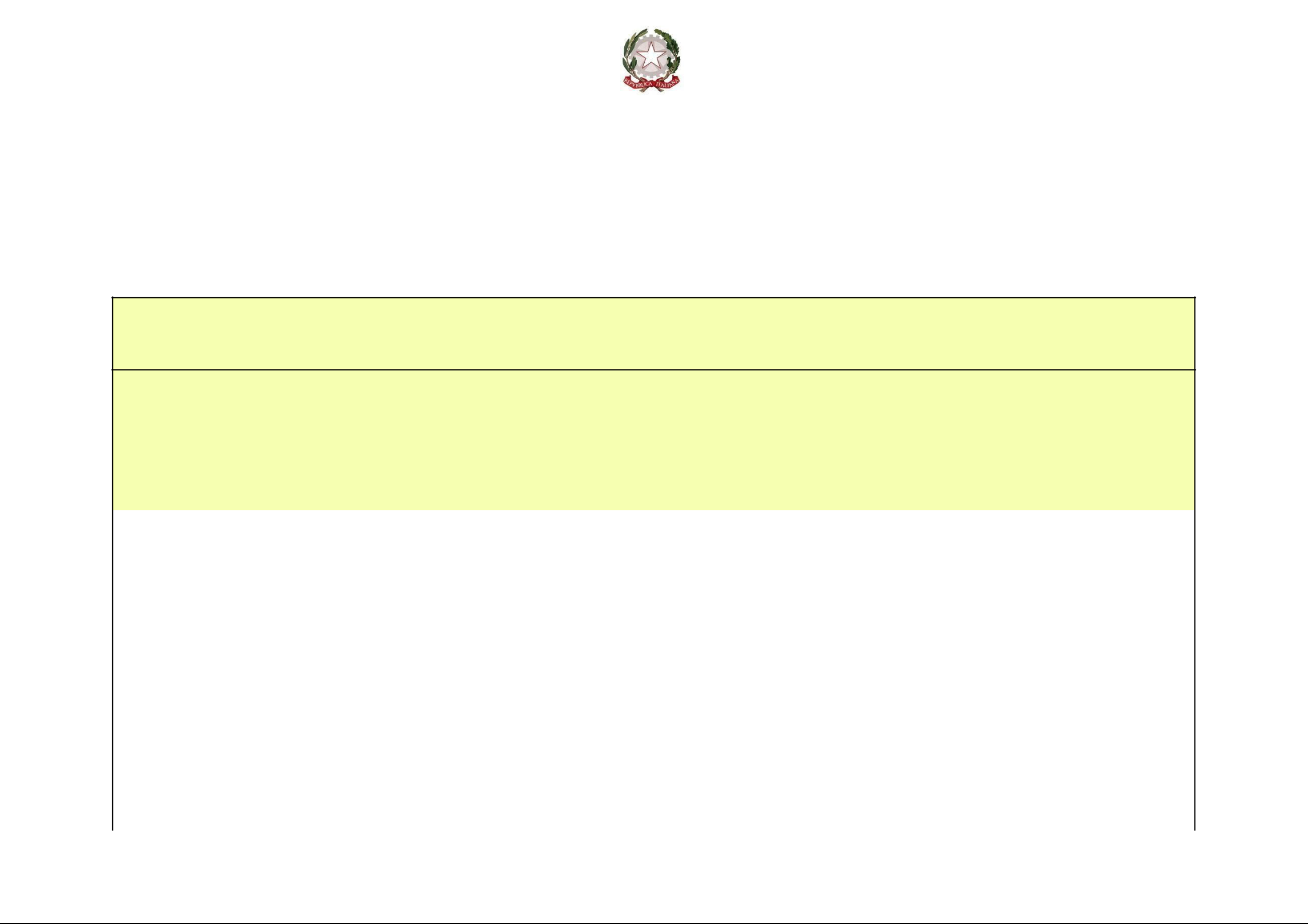 ISTITUTO COMPRENSIVO 3 di MODENAPROGRAMMAZIONE TECNOLOGIAScuola dell’InfanziaImparare a conoscere e riconoscere i sistemi tecnologici e naturali1Ministero dell’Istruzione, dell’Università e della Ricerca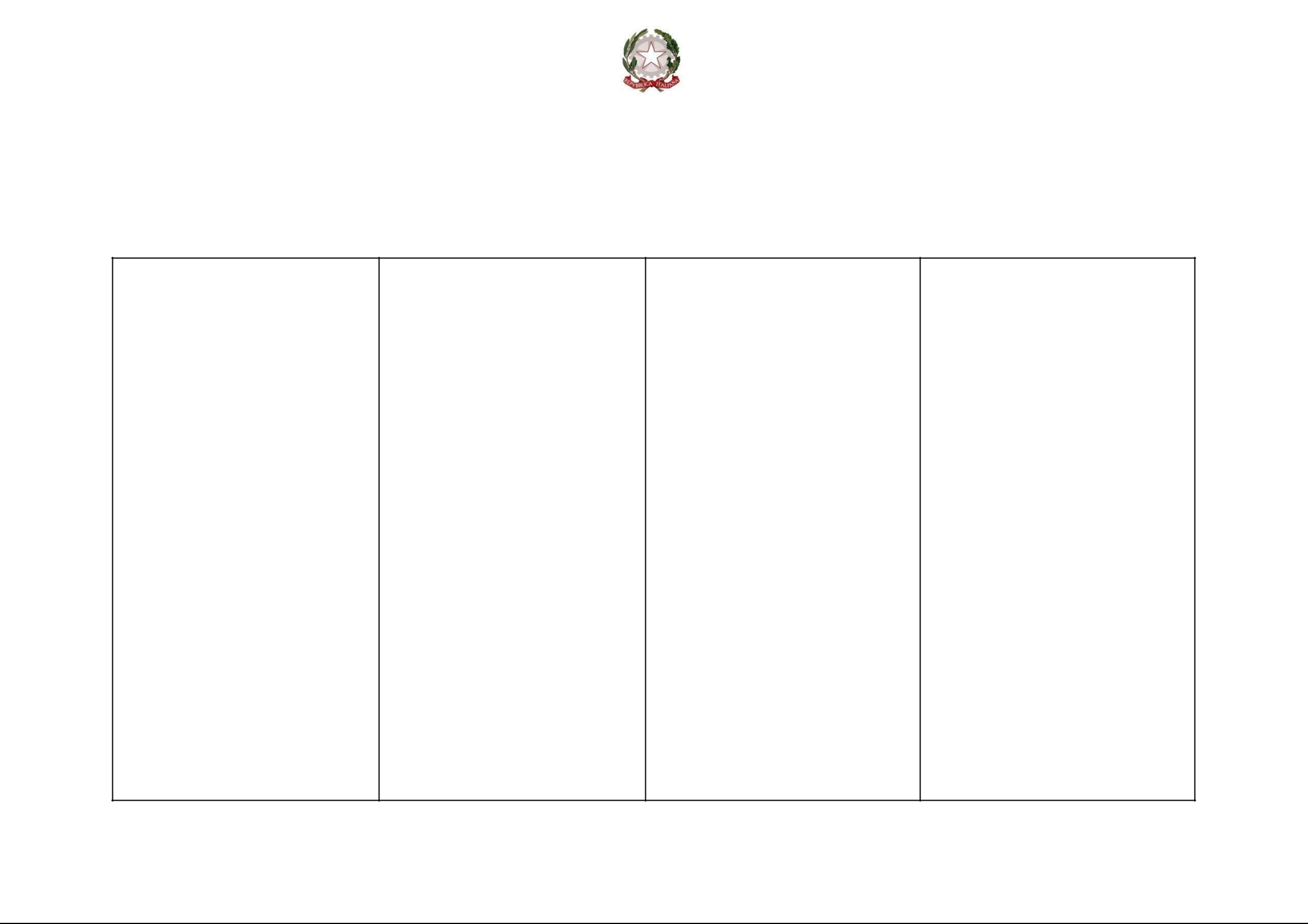 ISTITUTO COMPRENSIVO 3 di MODENAPROGRAMMAZIONE TECNOLOGIAdescrivendole erappresentandoleosservare il proprio movimento e quello degli oggetti, cogliendone la durata e la velocità ed imparando ad organizzarli nello spazio e nel tempoecc.seguire correttamente unpercorso sulla base diindicazioni verbaliscomporre un problema,riconoscere un modello,astrarre il modello stesso ecreare un algoritmounivocamenteinterpretabilea contare e a sviluppare leabilità logichedominare il processo diformulazione di problemi esoluzioni in una forma che2Ministero dell’Istruzione, dell’Università e della Ricerca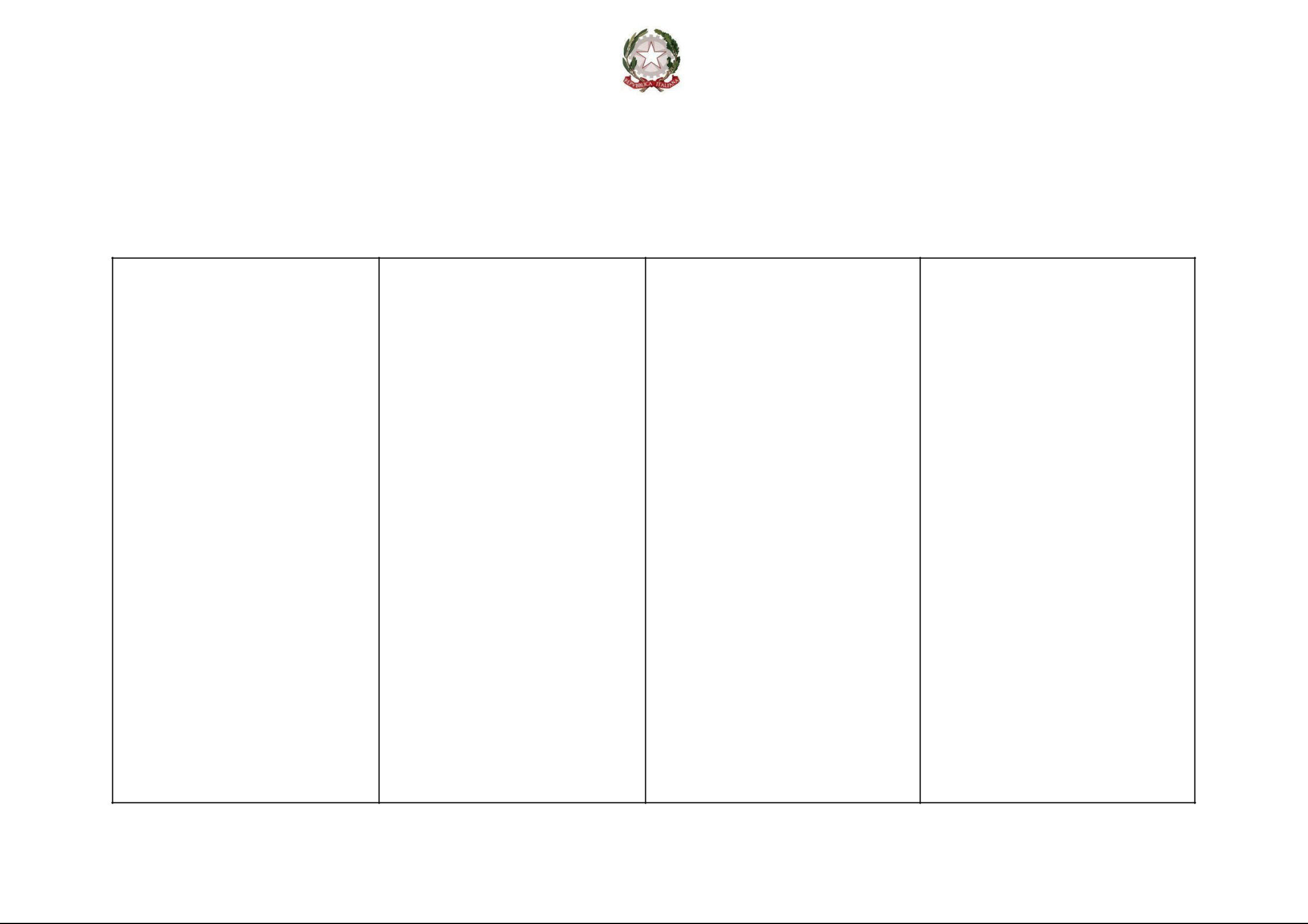 ISTITUTO COMPRENSIVO 3 di MODENAPROGRAMMAZIONE TECNOLOGIAsia eseguibile da chiunque(istruzioni per percorsi,pixel art, carte sequenziali;attività simili Hello Rubydress)3Ministero dell’Istruzione, dell’Università e della Ricerca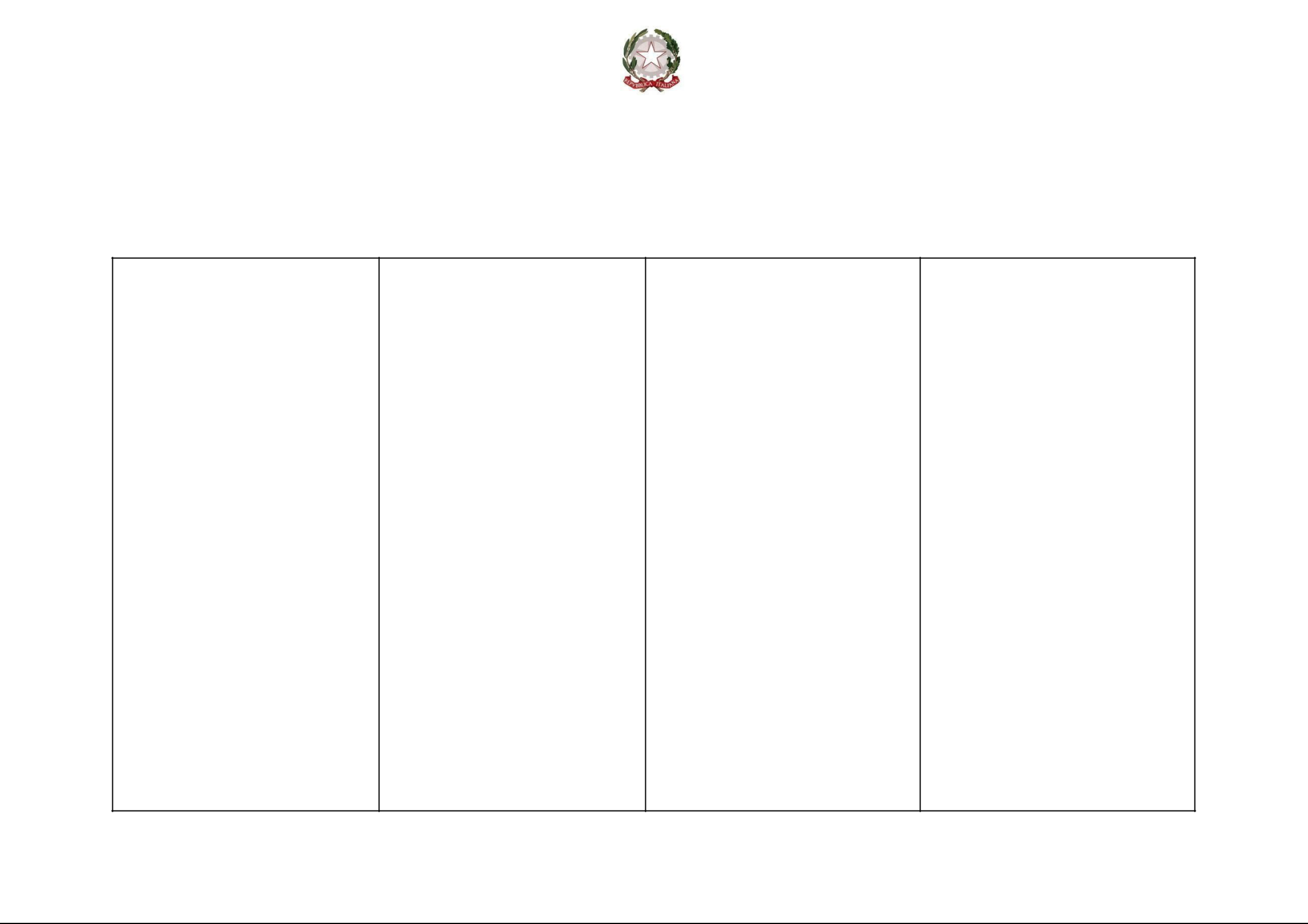 ISTITUTO COMPRENSIVO 3 di MODENAPROGRAMMAZIONE TECNOLOGIASfruttare gli strumenti a➢ I-theatre	disposizione perrielaborare e valorizzare leesperienze vissute,comunicandole agli altri inmaniera accattivanteintegrare esperienze diapprendimento concretoed astratto, cartaceo edigitaleesercitare l’originalitàcreativa e la fantasia perpromuovere lo sviluppocognitivolavorare in un ambientecollaborativo diapprendimento, mirato astimolare condivisione erelazione, evitando che latecnologia possa diventareautoreferenzialeSperimentare liberamentee mettere alla prova il4Ministero dell’Istruzione, dell’Università e della Ricerca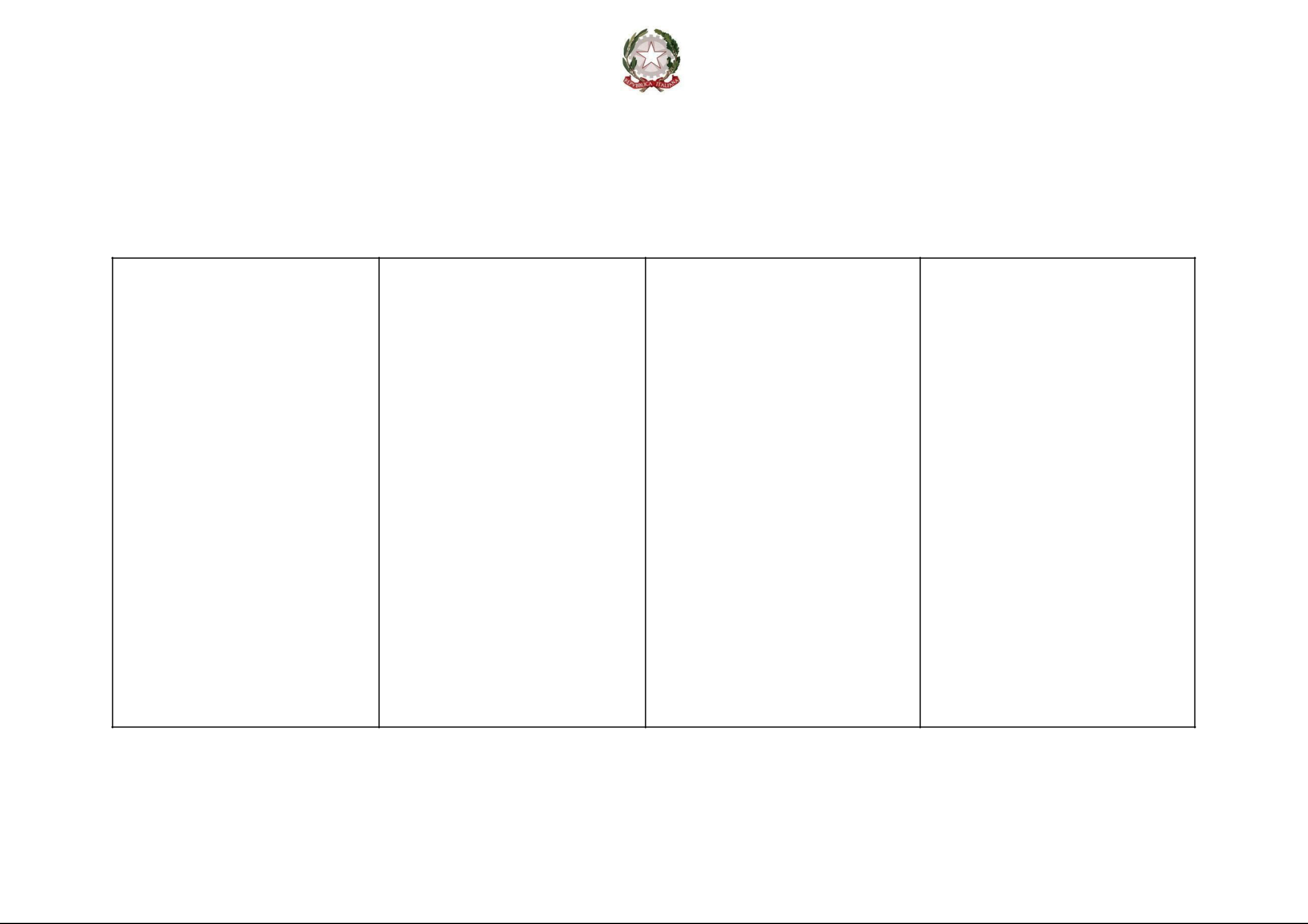 ISTITUTO COMPRENSIVO 3 di MODENAPROGRAMMAZIONE TECNOLOGIAproprio sapere misurandosicon strumenti tecnologici inautonomia5Ministero dell’Istruzione, dell’Università e della Ricerca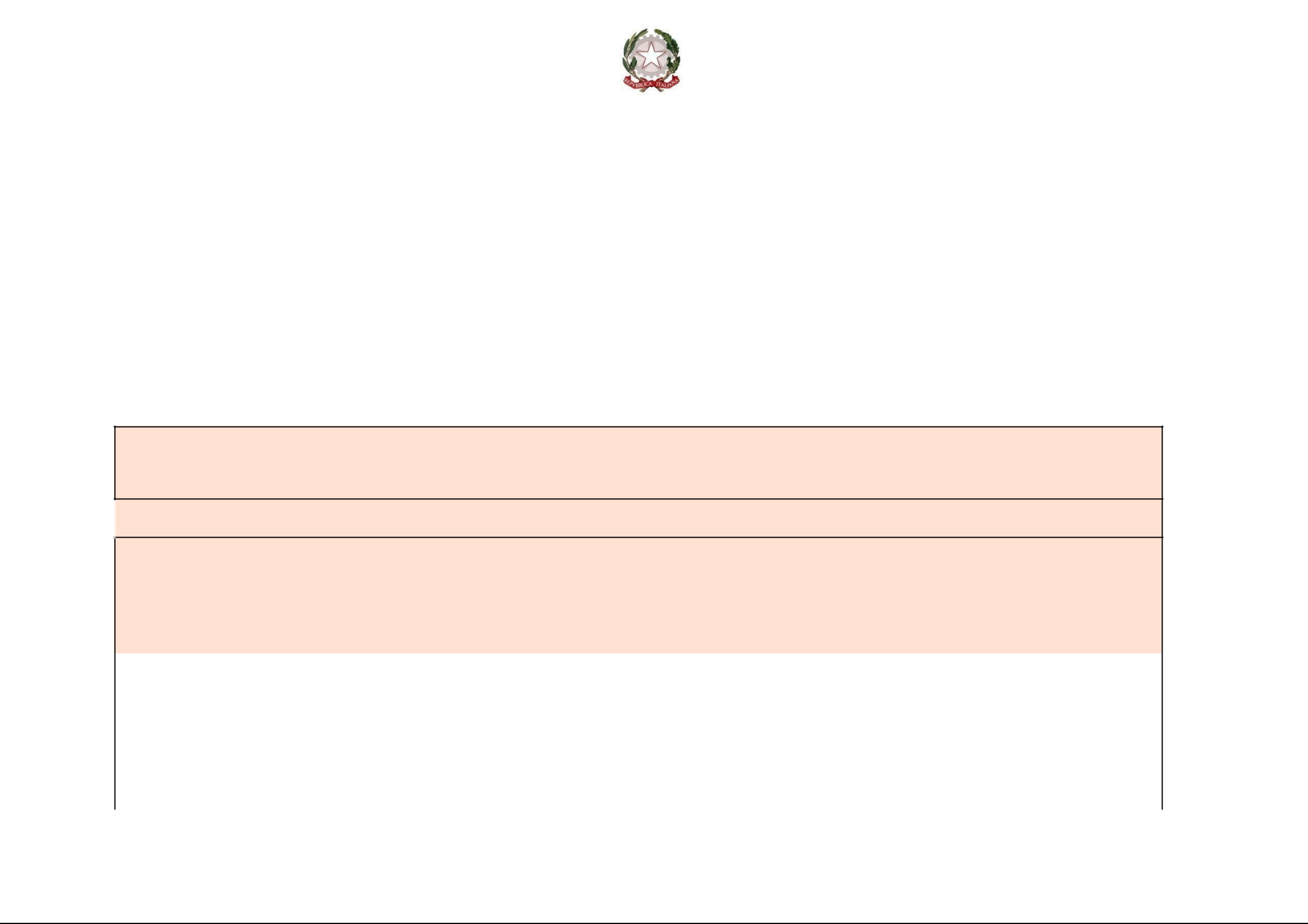 ISTITUTO COMPRENSIVO 3 di MODENAPROGRAMMAZIONE TECNOLOGIAScuola PrimariaENTRO LA FINE DELLA SCUOLA PRIMARIA1.  riconosce, elementi e fenomeni nell’ambiente che lo circonda6Ministero dell’Istruzione, dell’Università e della Ricerca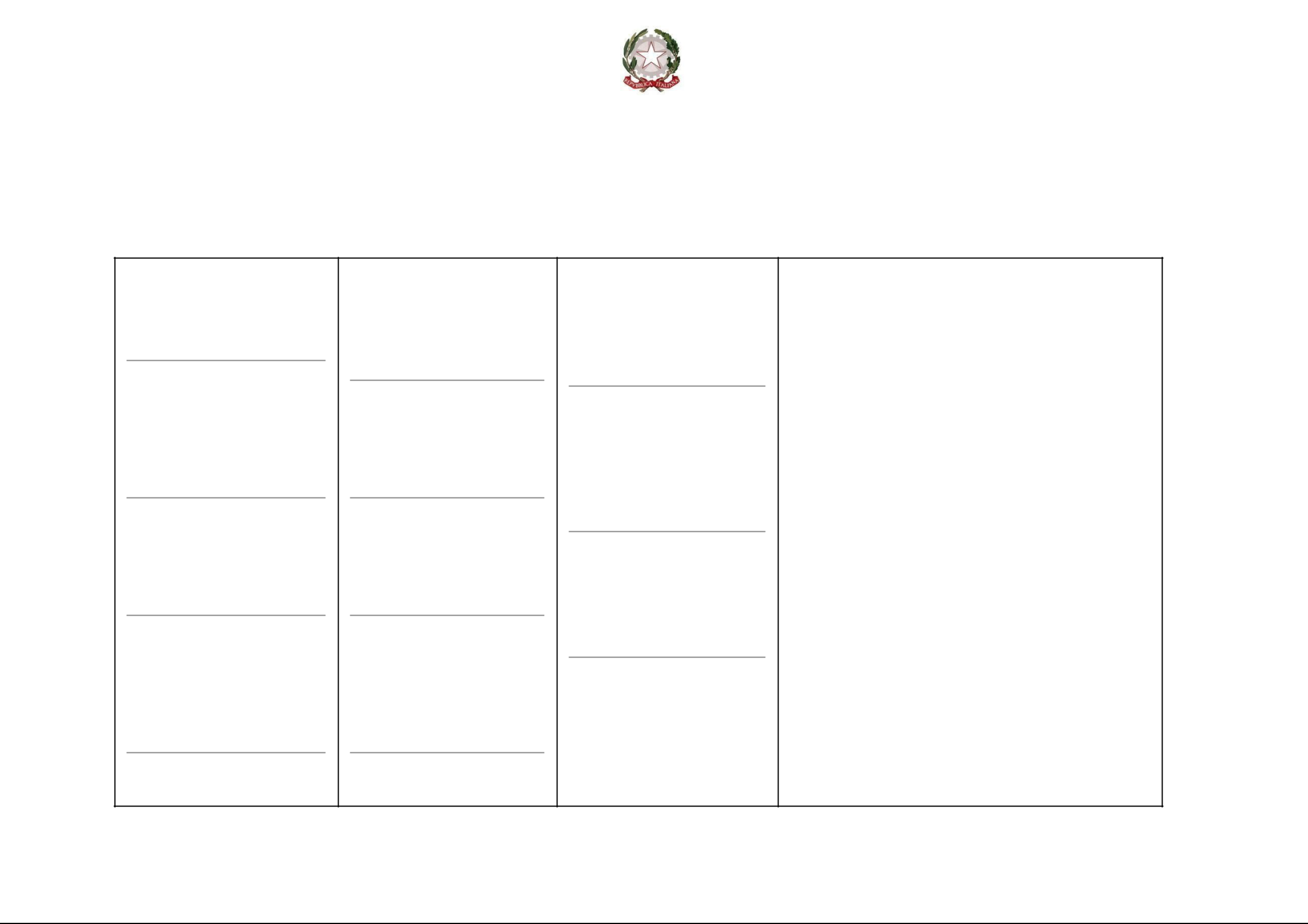 ISTITUTO COMPRENSIVO 3 di MODENAPROGRAMMAZIONE TECNOLOGIAabitazione.– Leggere e ricavare informazioni utili da guide d’uso o istruzioni di montaggio.– Impiegare alcune regole del disegno tecnico per rappresentare semplici oggetti– Effettuare prove ed esperienze sulle proprietà dei materiali più comuni.– Riconoscere le funzioni principali di una nuovaTECNOLOGICO***SEQUENZE DI COMANDI LEGO WE.DO SCRATCHSCRATCH-MIND DESIGNERLABORATORIOSCIENTIFICO**PRESENTAZIONI DRIVE-POWER POINT-ITALIANOARTE E IMMAGINESCIENZE7Ministero dell’Istruzione, dell’Università e della Ricerca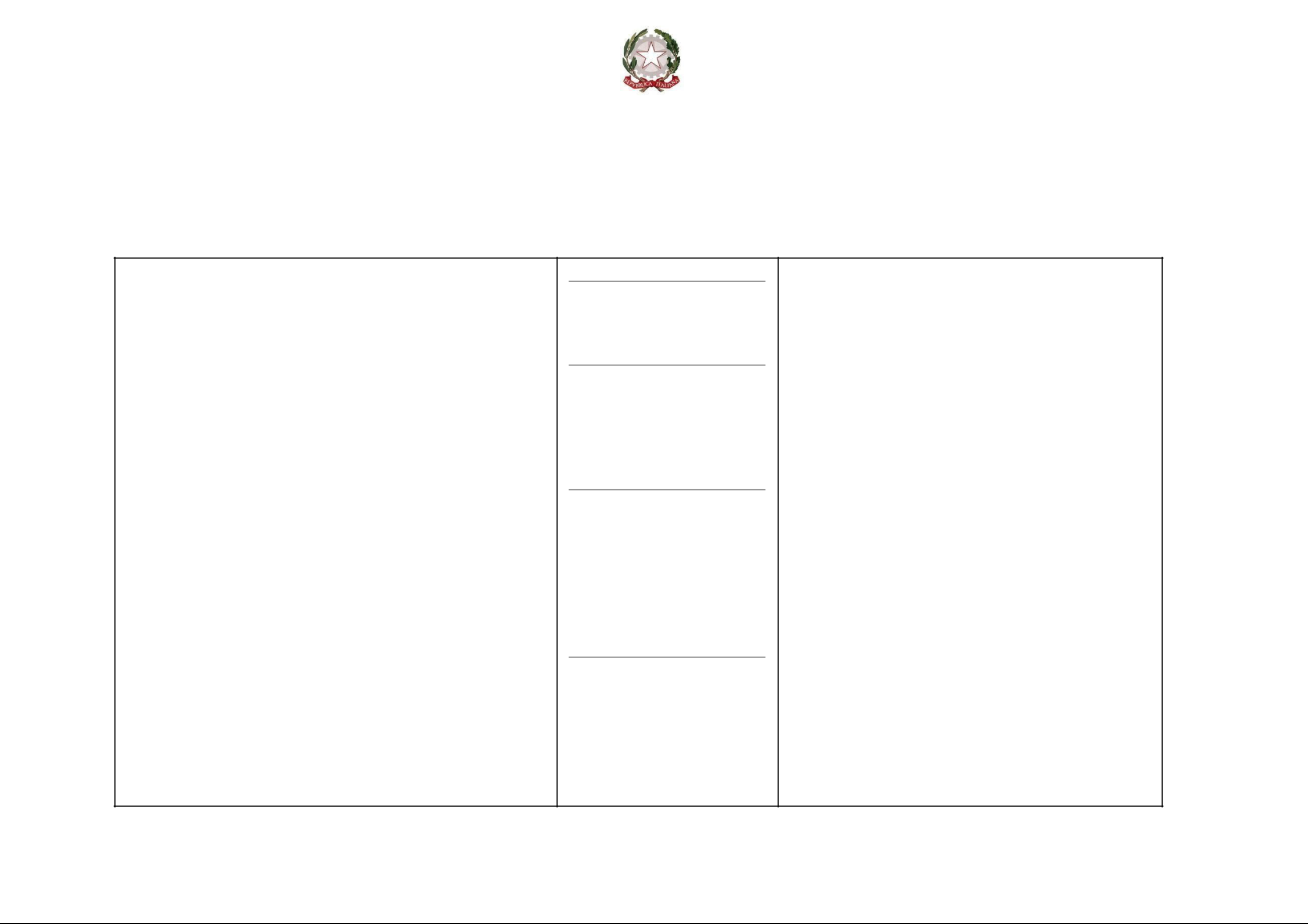 ISTITUTO COMPRENSIVO 3 di MODENAPROGRAMMAZIONE TECNOLOGIATECNOLOGIA EINFORMATICAMATEMATICASCIENZEGEOGRAFIAMATEMATICASCIENZETECNOLOGIA EINFORMATICA8Ministero dell’Istruzione, dell’Università e della Ricerca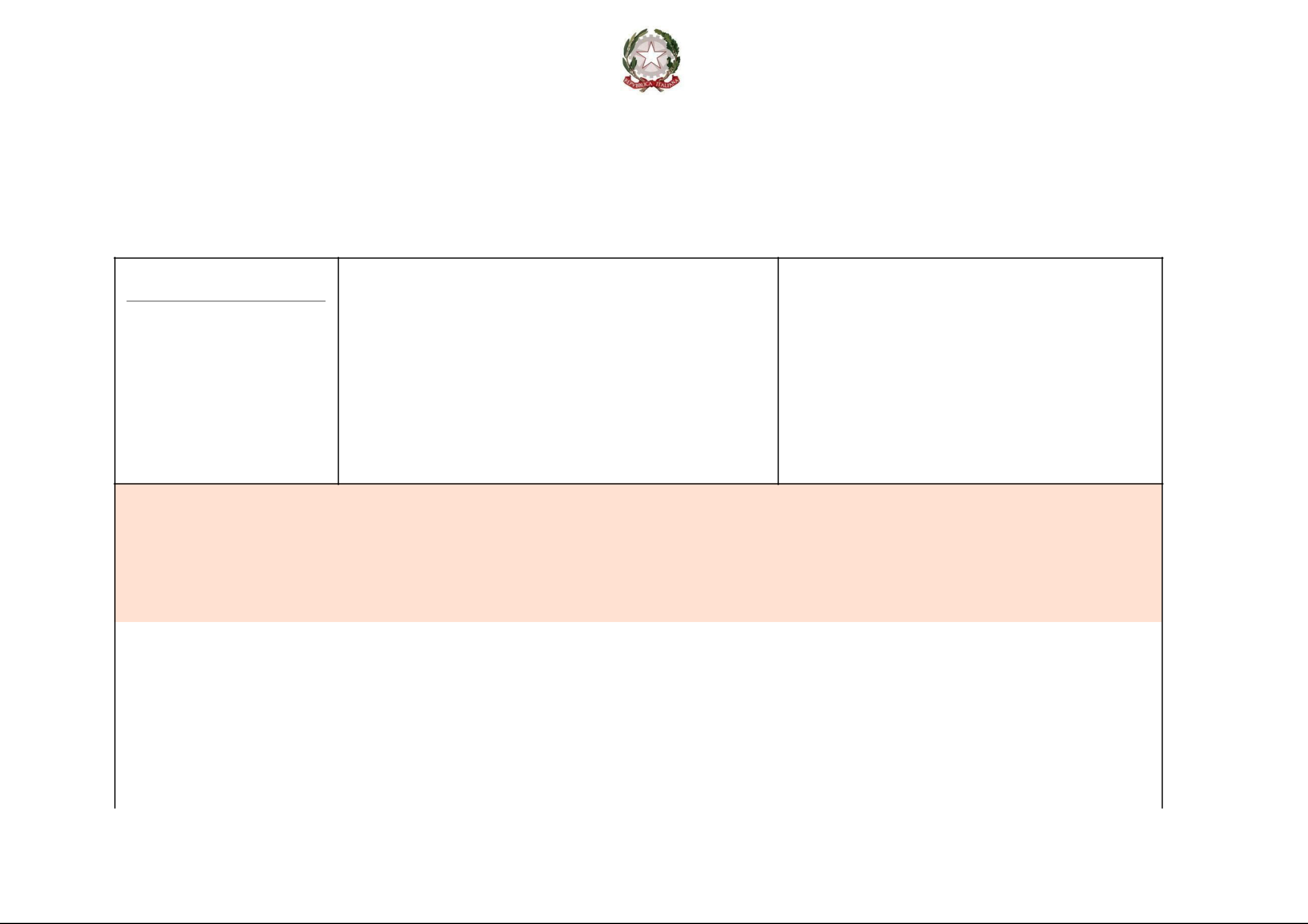 ISTITUTO COMPRENSIVO 3 di MODENAPROGRAMMAZIONE TECNOLOGIA– Organizzare una gita o una visita ad un museo usando internet per reperire notizie e informazioni.​produce modelli e realizza manufatti9Ministero dell’Istruzione, dell’Università e della Ricerca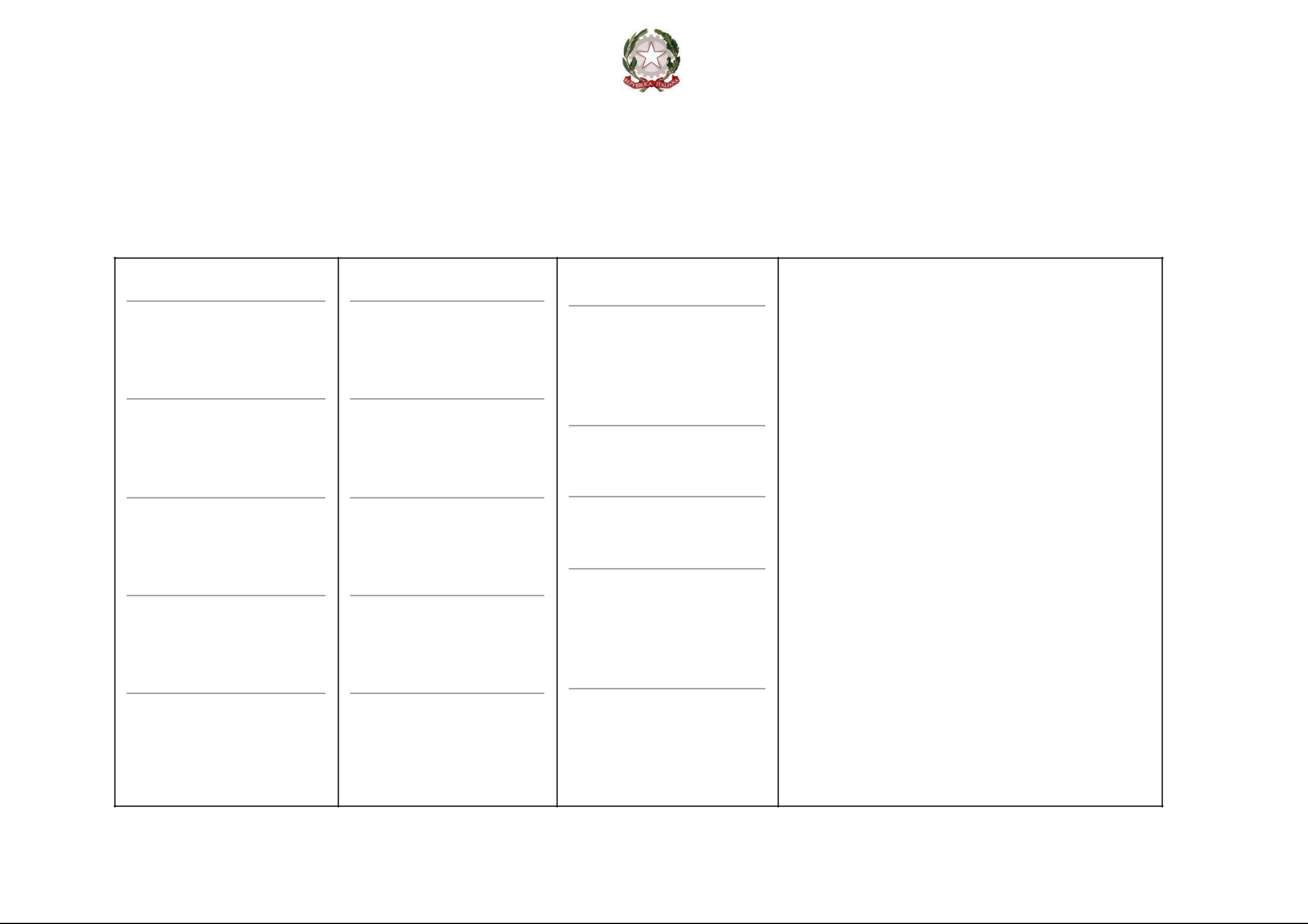 ISTITUTO COMPRENSIVO 3 di MODENAPROGRAMMAZIONE TECNOLOGIAabitazione.– Leggere e ricavare informazioni utili da guide d’uso o istruzioni di montaggio.– Impiegare alcune regole del disegno tecnico per rappresentare semplici oggetti– Effettuare prove ed esperienze sulle proprietà dei materiali più comuni– Riconoscere le funzioni principali di una nuova applicazione informatica– Rappresentare i dati dell’osservazione attraverso tabelle, mappe, diagrammi, disegni, testi.SEQUENZE DI COMANDI-LEGOSCRATCH-MIND DESIGNERLABORATORIO DI SCIENZEPRESENTAZIONI GOOGLE - POWER POINT- PREZIANALOGICO O DIGITALEITALIANOMATEMATICATECNOLOGIA EINFORMATICAITALIANOL2MATEMATICASCIENZESTORIAGEOGRAFIA10Ministero dell’Istruzione, dell’Università e della Ricerca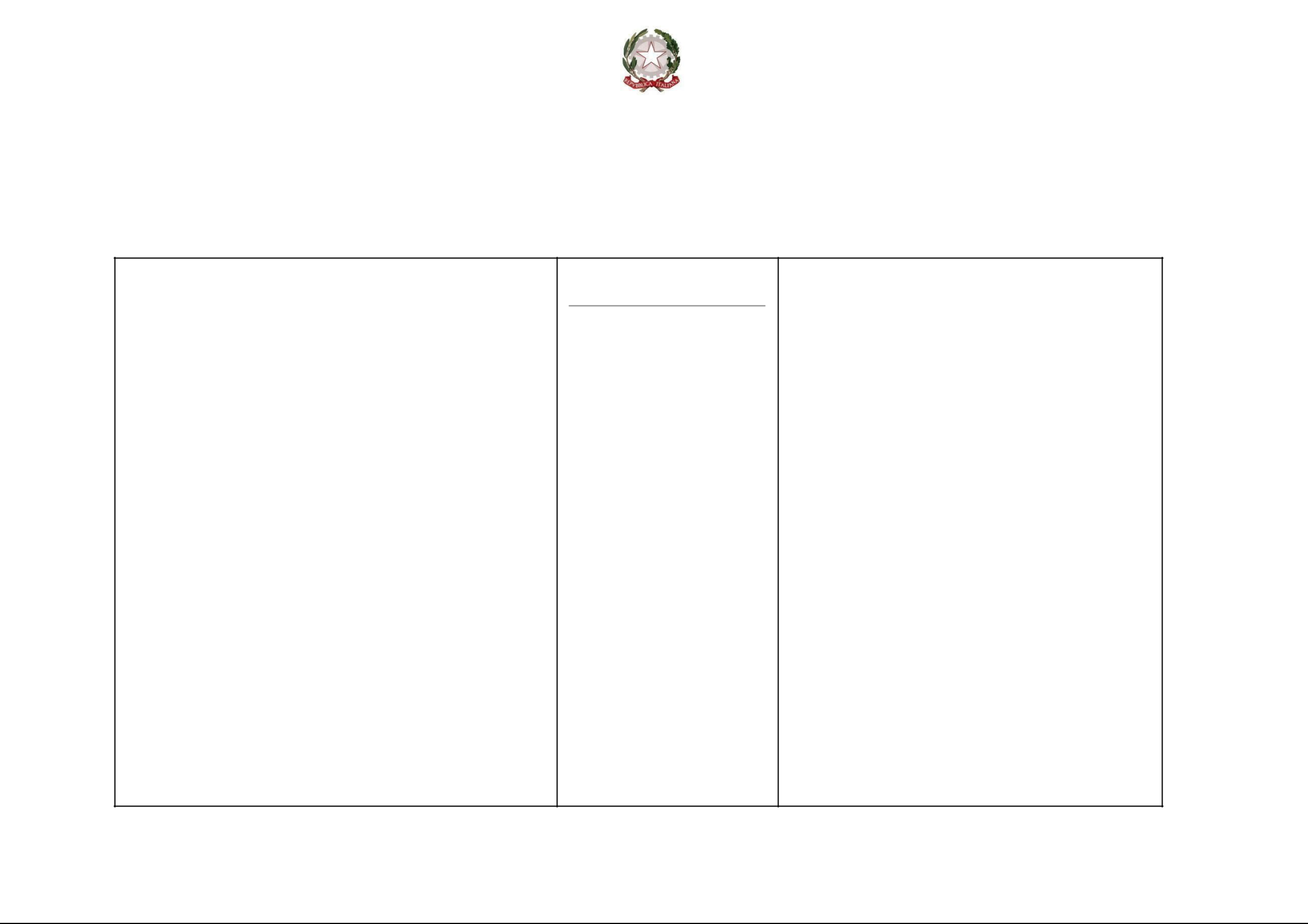 ISTITUTO COMPRENSIVO 3 di MODENAPROGRAMMAZIONE TECNOLOGIAITALIANOMATEMATICASCIENZEITALIANOMATEMATICASCIENZEMATEMATICASCIENZEGEOGRAFIAITALIANOINFORMATICA11Ministero dell’Istruzione, dell’Università e della Ricerca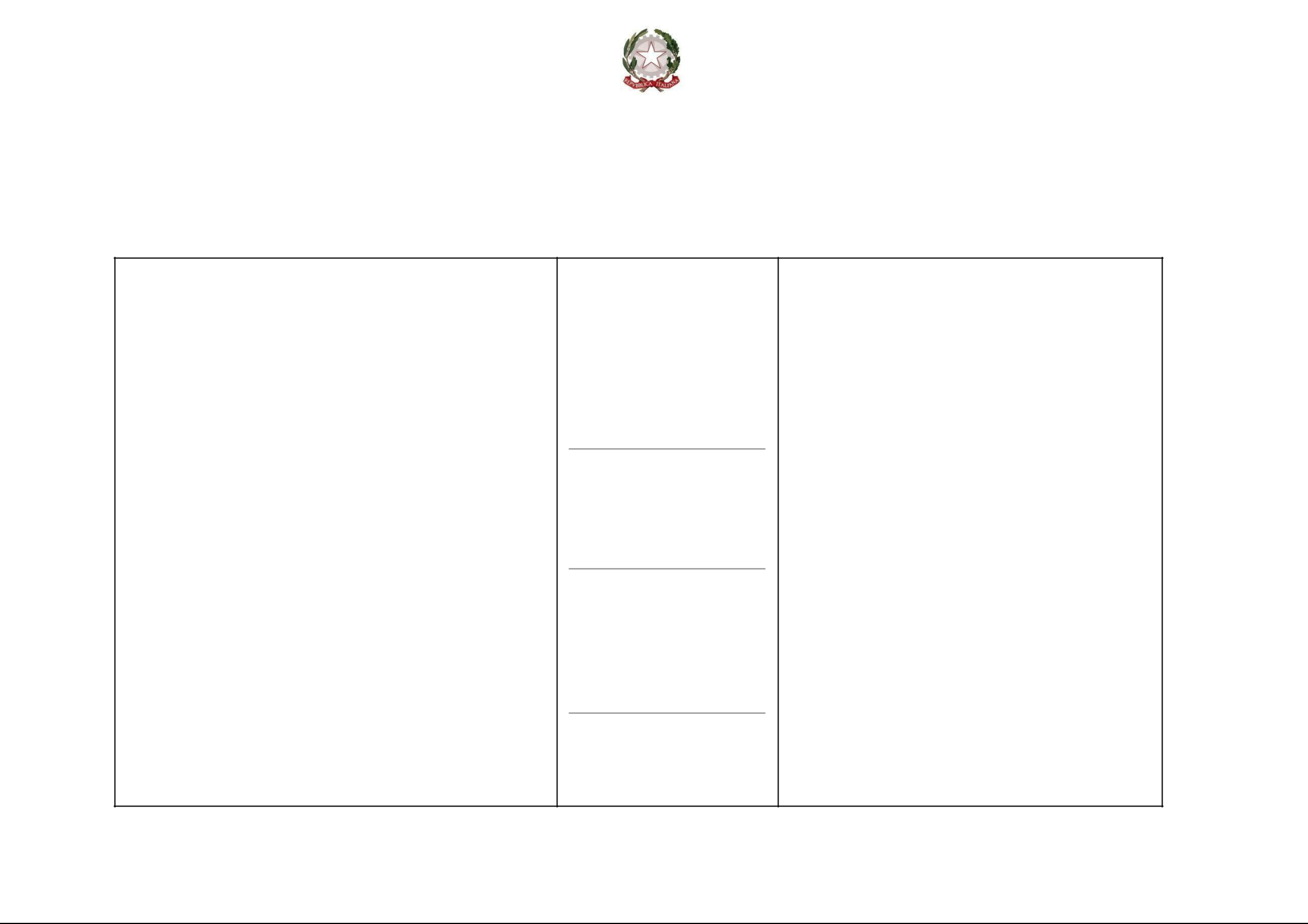 ISTITUTO COMPRENSIVO 3 di MODENAPROGRAMMAZIONE TECNOLOGIATECNOLOGIAMATEMATICAMATEMATICASCIENZETECNOLOGIAARTE E IMMAGINE12Ministero dell’Istruzione, dell’Università e della Ricerca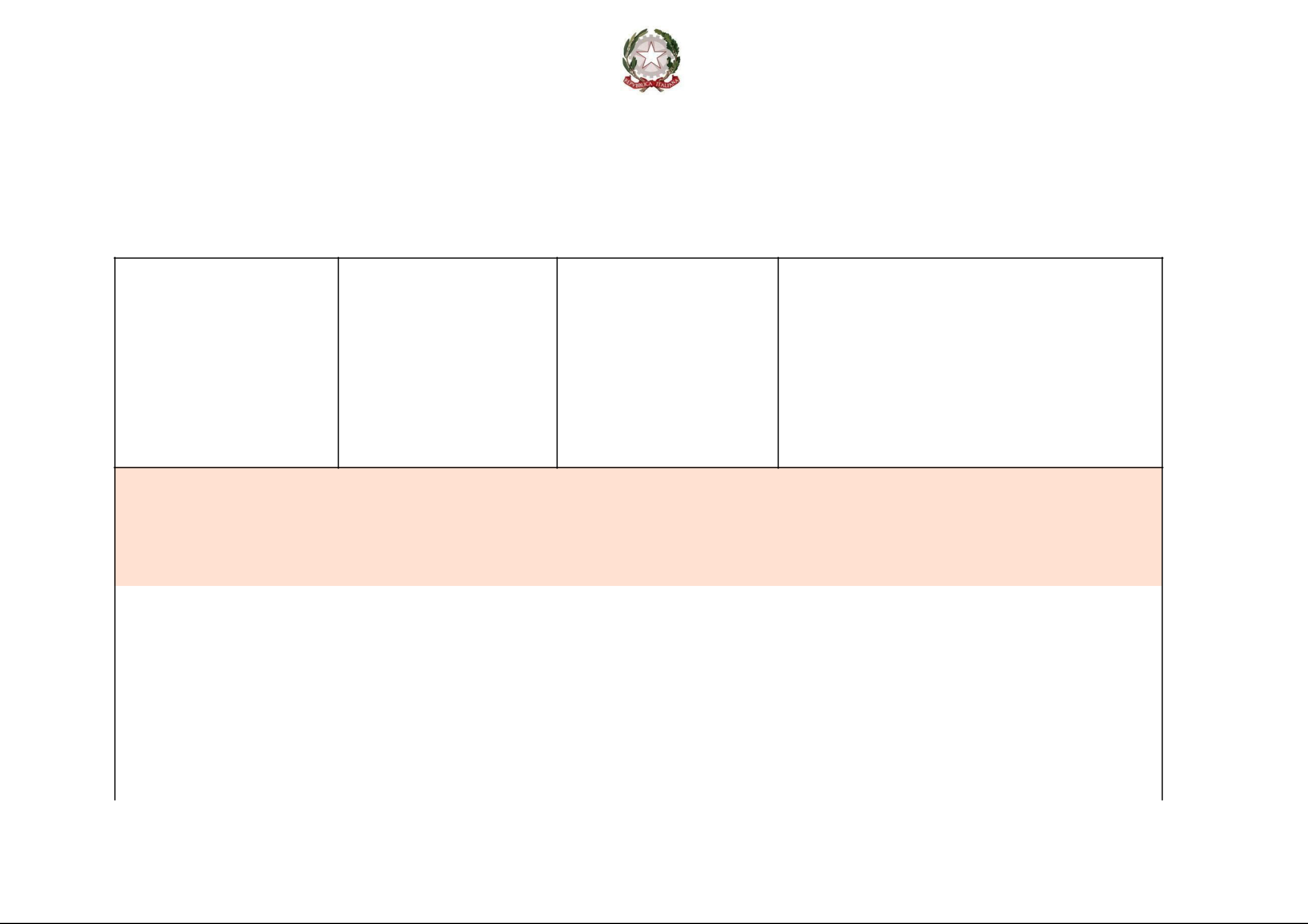 ISTITUTO COMPRENSIVO 3 di MODENAPROGRAMMAZIONE TECNOLOGIATECNOLOGIAINFORMATICA​espone ed argomenta con linguaggi diversi13Ministero dell’Istruzione, dell’Università e della Ricerca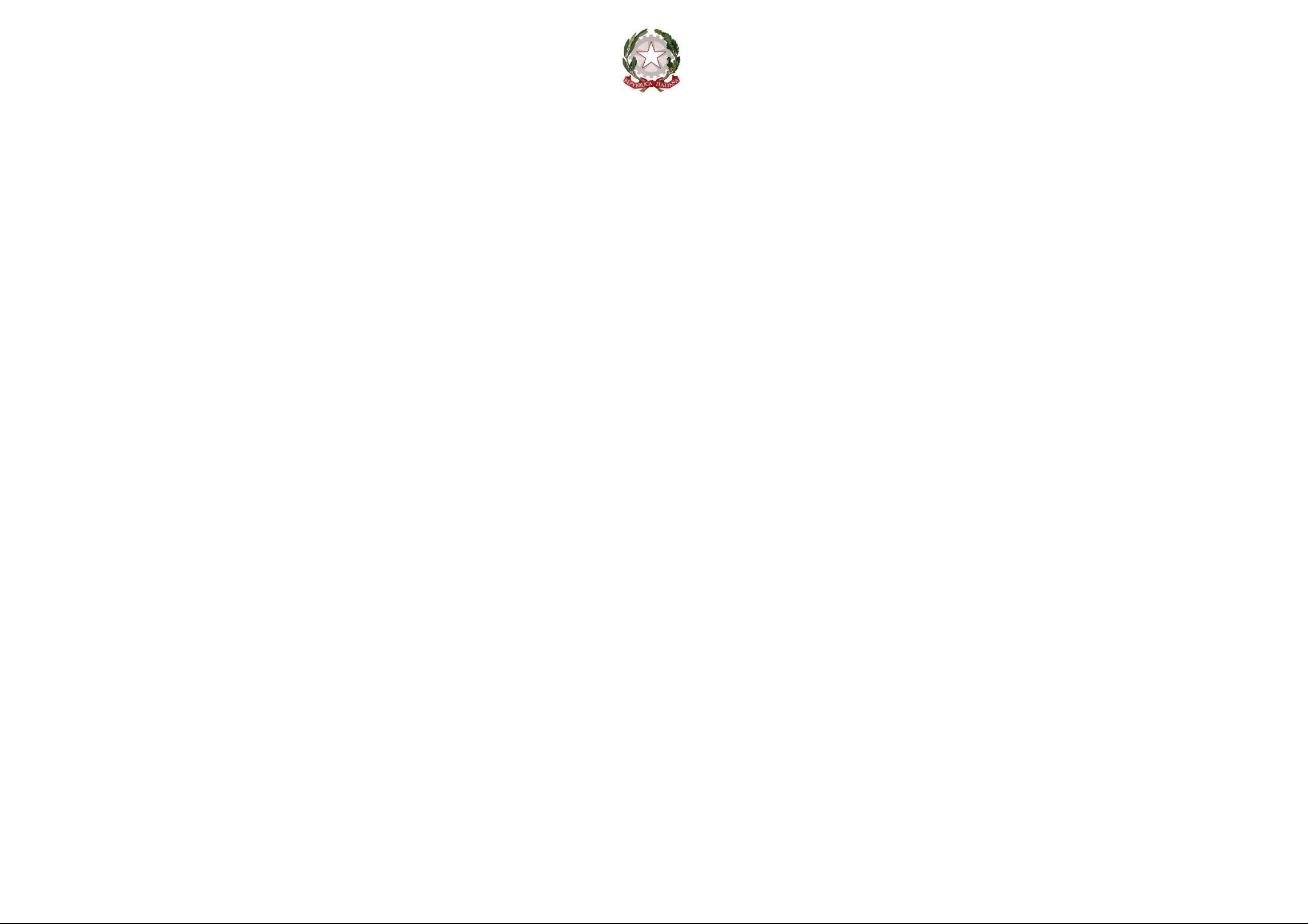 ISTITUTO COMPRENSIVO 3 di MODENAPROGRAMMAZIONE TECNOLOGIA*STRUMENTAZIONI LABORATORIO MATEMATICA:GEOPIANONUMERI IN COLOREBLOCCHI LOGICI**LABORATORIO SCIENTIFICO:14Ministero dell’Istruzione, dell’Università e della Ricerca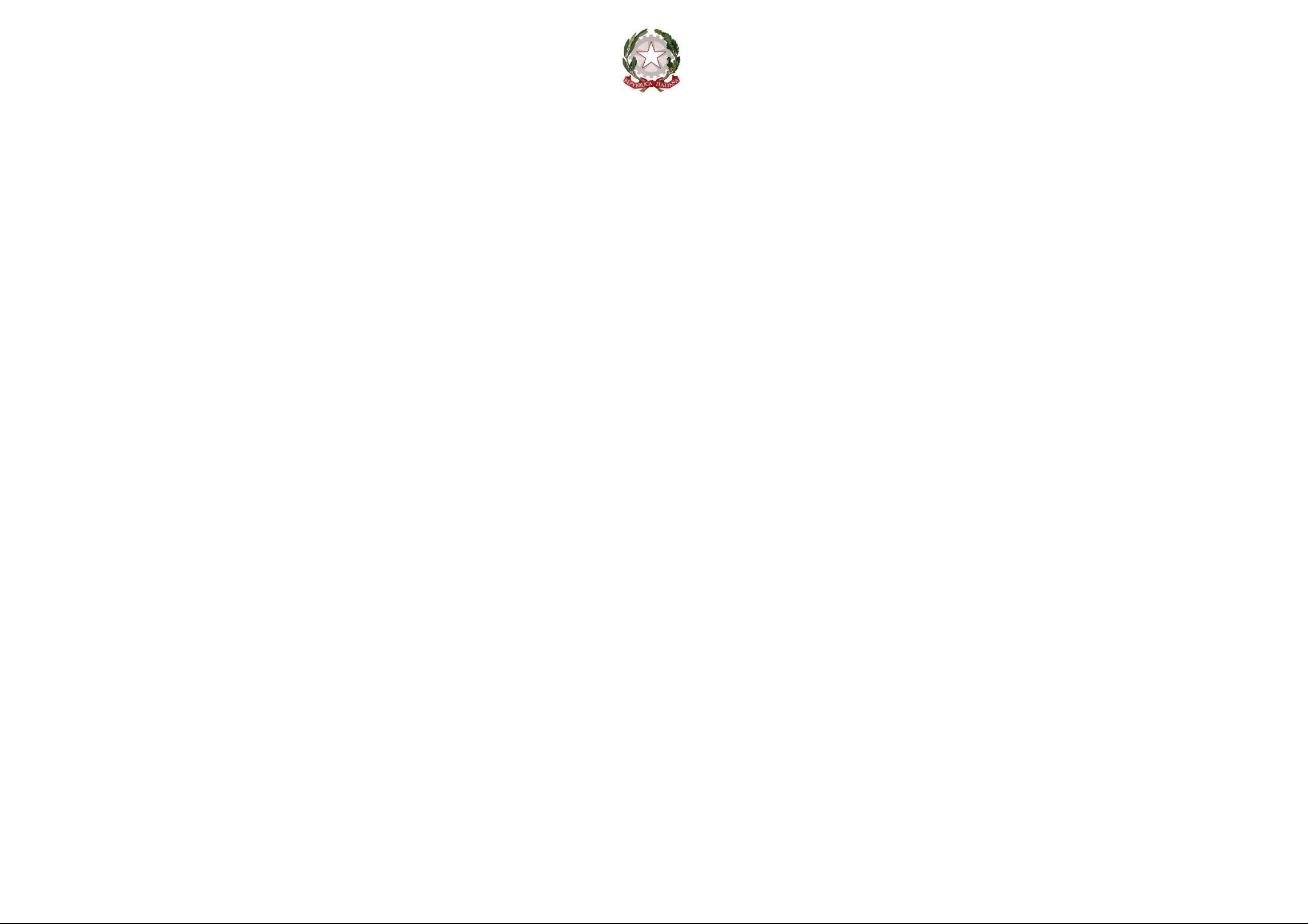 ISTITUTO COMPRENSIVO 3 di MODENAPROGRAMMAZIONE TECNOLOGIAMICROSCOPIODINAMOMETROSTAZIONE METEREOLOGICASERRA ESTERNA ATTREZZATAAULA DIDATTICA ALL’ARIA APERTA (ORTO)BILANCE***LABORATORIO TECNOLOGICO:CUBETTODOC CLEMENTONIBLEE BOTLEGO WE.DOOZOBOTLITTLE BITS (RODARI)STRAWBEESSTAMPANTE 3DFOTOCAMERATABLET E APPLICAZIONI OPEN SOURCELENTI PER TABLET E SMARTPHONE (USO MICROSCOPIO)PCSHARP BIG PAD15Ministero dell’Istruzione, dell’Università e della Ricerca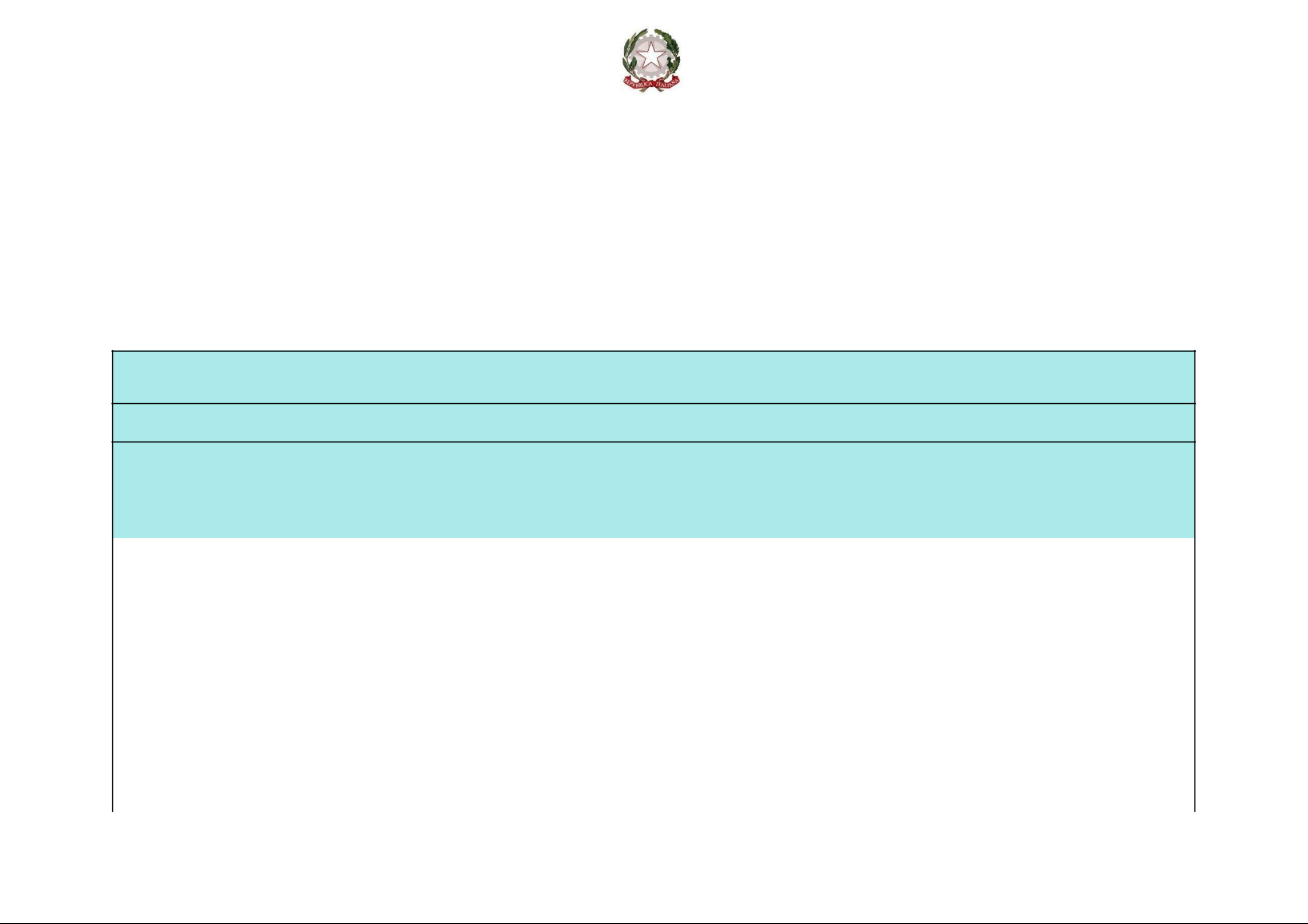 ISTITUTO COMPRENSIVO 3 di MODENAPROGRAMMAZIONE TECNOLOGIAAPPLICATIVI: GEOGEBRA, SCRATCH, BLUE BOT, PIATTAFORMA CODY.ORG, MOVIE MAKER, MINECRAFT, PADLET, GECO, SUPERMAPPE,Scuola Secondaria di I gradoENTRO LA FINE DELLA III CLASSE1.  Imparare a conoscere e riconoscere, i sistemi tecnologici e naturali16Ministero dell’Istruzione, dell’Università e della Ricerca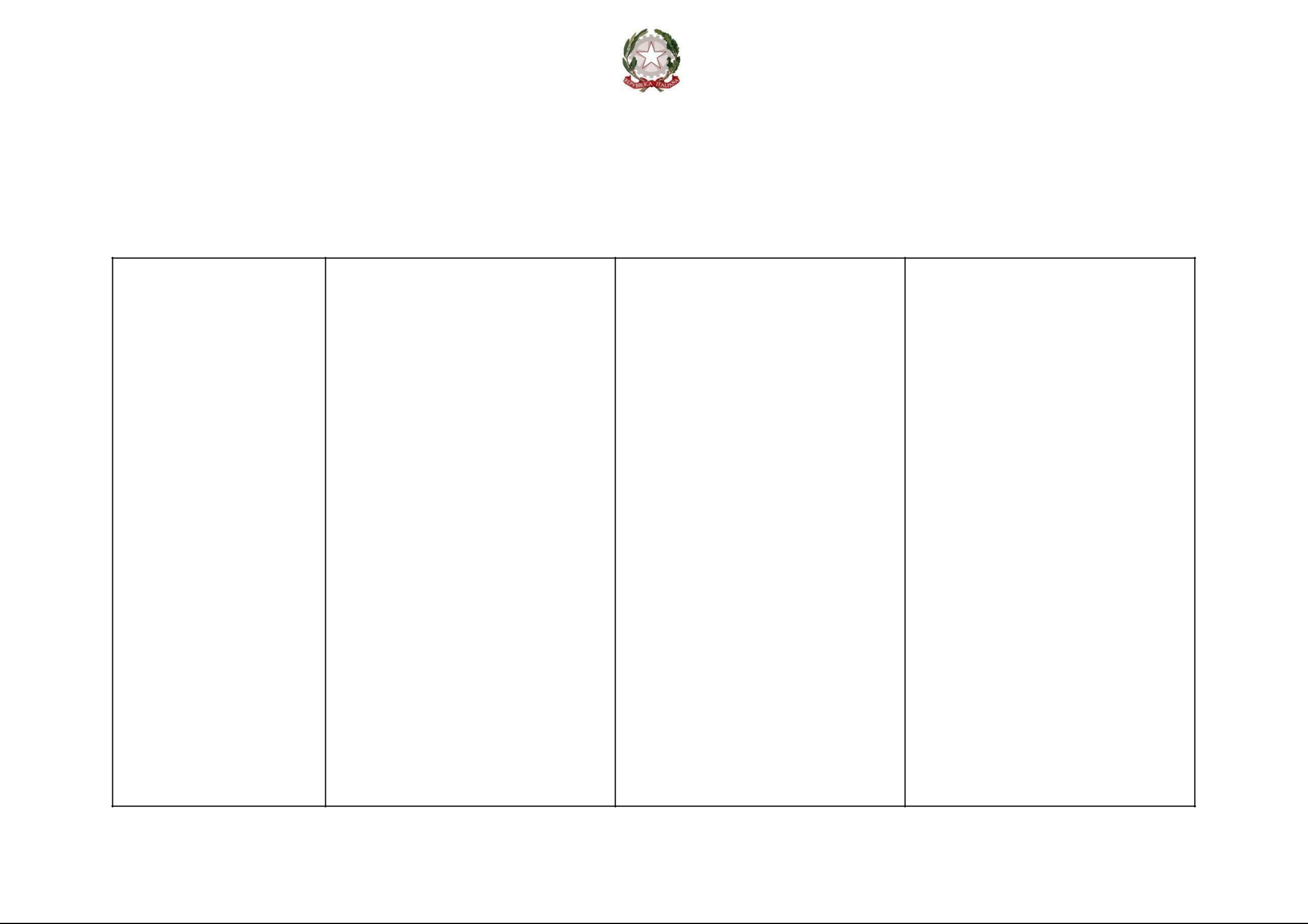 ISTITUTO COMPRENSIVO 3 di MODENAPROGRAMMAZIONE TECNOLOGIA– Effettuare prove e LABORATORIO DI SCIENZE semplici indagini sulleLE SCIENZE E PER LA TECNICA.--------------------------------GEO​-​ORIENTARSI SU UNA CARTA ENELLO SPAZIO (UTILIZZANDO LACARTA).SCIENZE​-​Utilizzare i concetti fisicifondamentali in varie esperienzeGEOMETRIA-​​Visualizzare oggettitridimensionali a partire darappresentazioni bidimensionali.ARTESCIENZETUTTE17Ministero dell’Istruzione, dell’Università e della Ricerca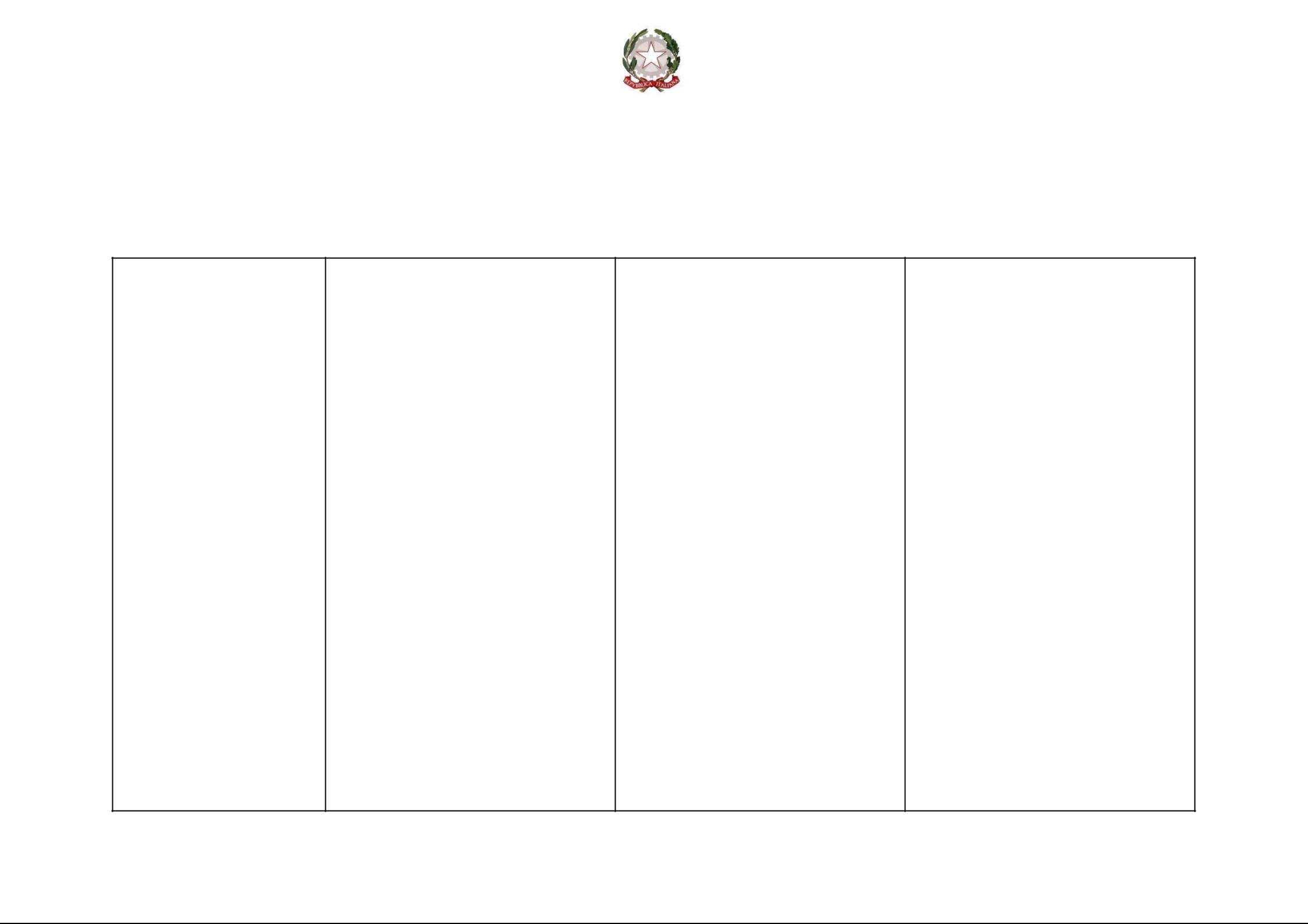 ISTITUTO COMPRENSIVO 3 di MODENAPROGRAMMAZIONE TECNOLOGIAa materiali e oggettidell’ambiente scolastico.	------------------------------------------------------------------	PROTOTIPI DI PROGETTAZIONE--– Valutare le conseguenze di scelte edecisioni relative a--------------------------------situazioni problematiche.   TINKERCAD– Pianificare le diverse fasi per la realizzazione di un oggetto impiegando materiali di usoGEO SCIENZE ARTETUTTESCIENZE GEO ARTESCIENZE ​Utilizzare i concetti fisicifondamentali in varie esperienzecostruzione di modelliGEO ITAARTEITA (TEATRO) ARTE18Ministero dell’Istruzione, dell’Università e della Ricerca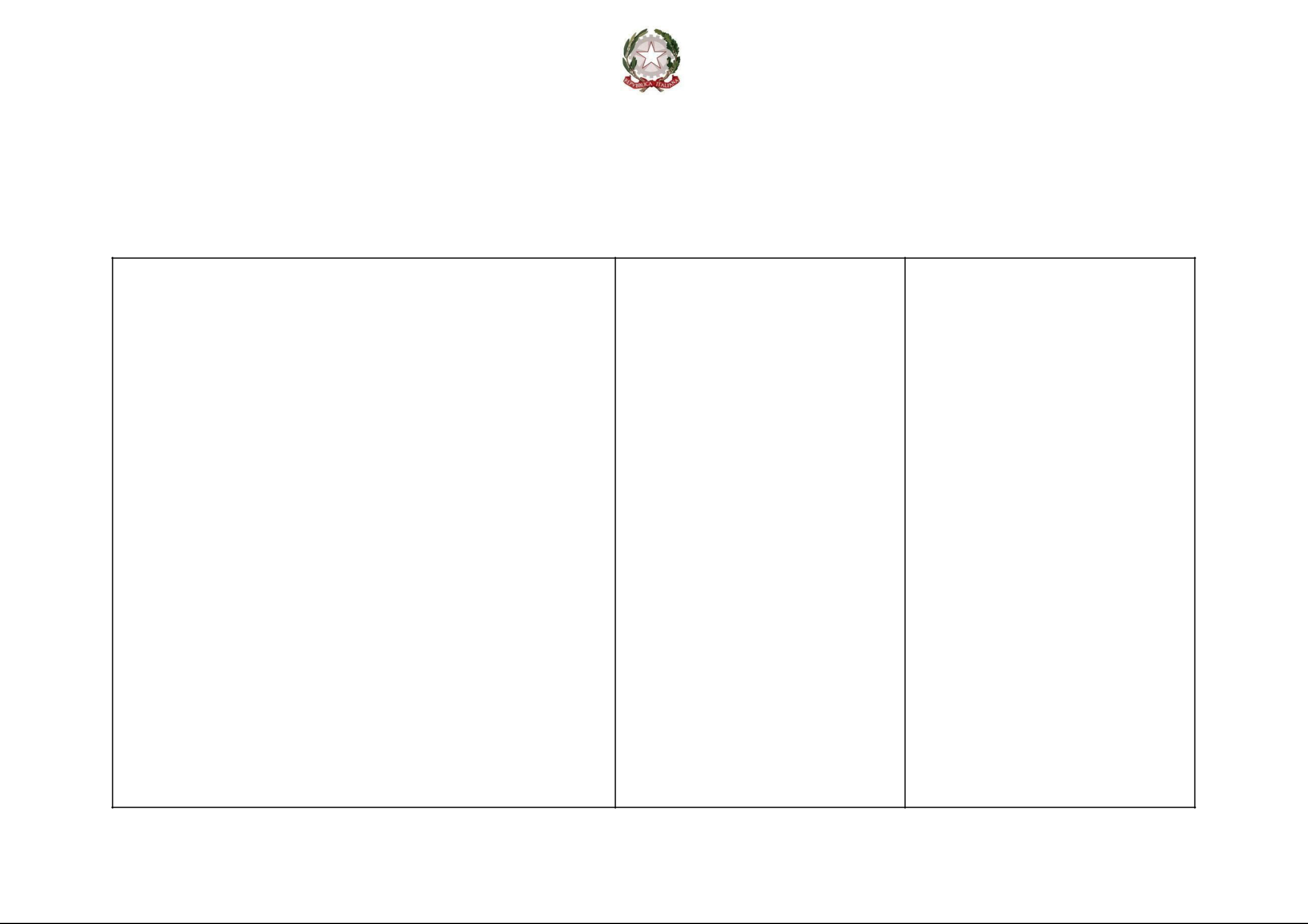 ISTITUTO COMPRENSIVO 3 di MODENAPROGRAMMAZIONE TECNOLOGIASCIENZE​:​Utilizzare il concetto dienergia e realizzare esperienzeSperimentare reazioni chimicheARTE​​Produrre elaborati e introdurreelementi personali scoperti osservandoe utilizzando varie tecniche.GEOSCIENZE ARTESCIENZE ARTE19Ministero dell’Istruzione, dell’Università e della Ricerca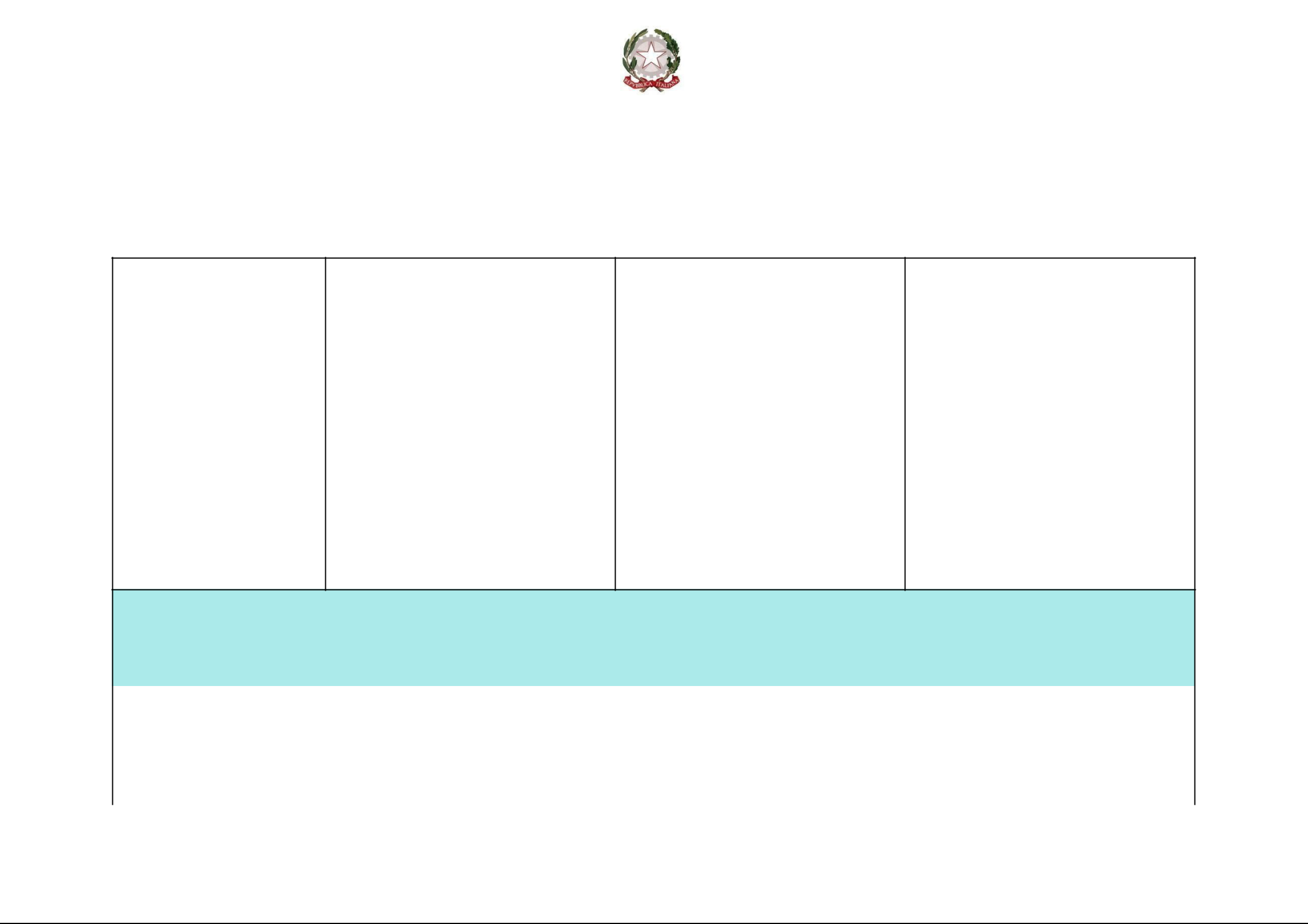 ISTITUTO COMPRENSIVO 3 di MODENAPROGRAMMAZIONE TECNOLOGIA------------------------------------– Costruire oggetti con materiali facilmente reperibili a partire da esigenze e bisogni concreti.------------------------------------– Programmare ambienti informatici e elaborare semplici istruzioni per controllare il comportamento di un robot2.	Eseguire procedure per realizzare prodott​i20Ministero dell’Istruzione, dell’Università e della Ricerca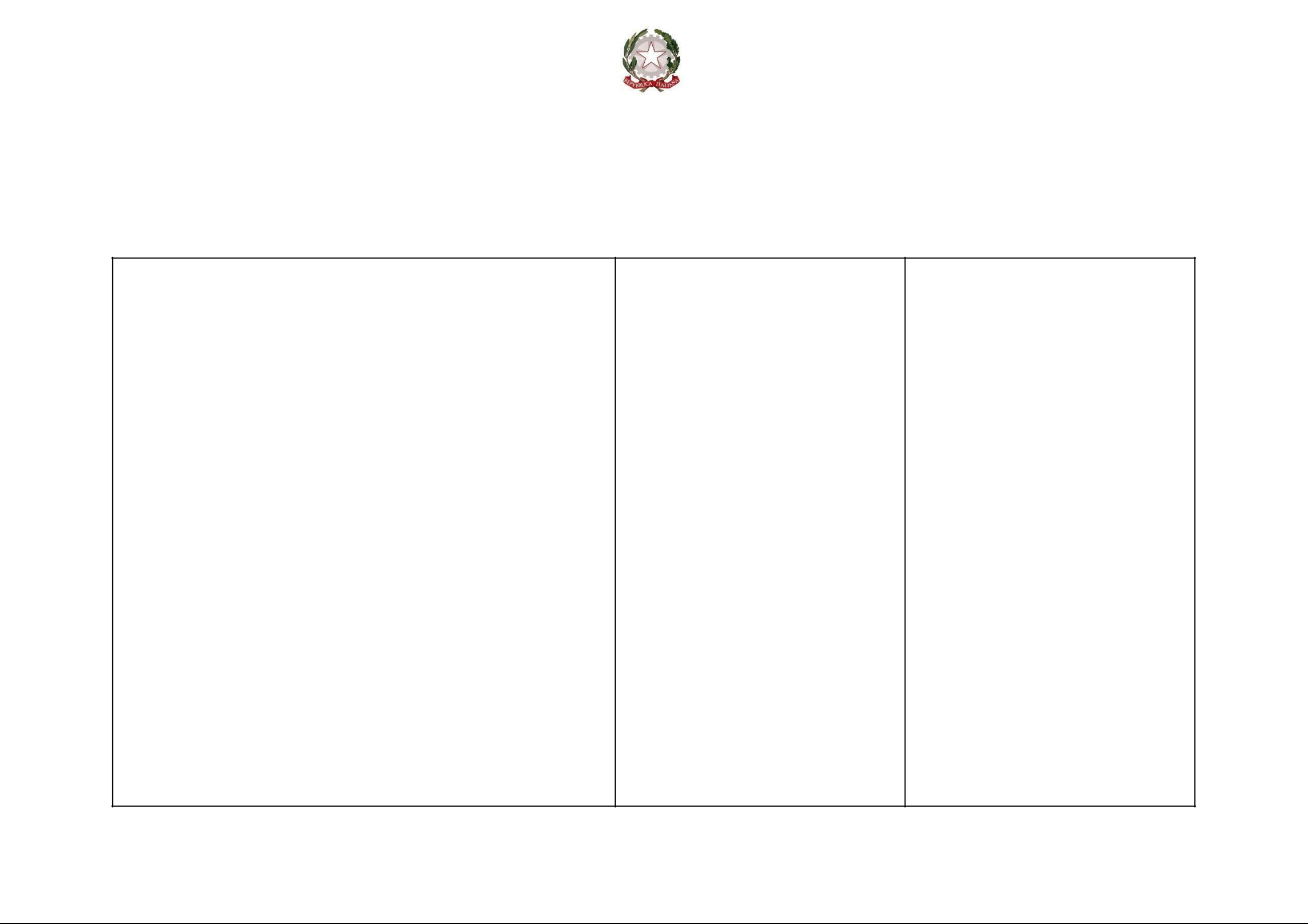 ISTITUTO COMPRENSIVO 3 di MODENAPROGRAMMAZIONE TECNOLOGIAGEO E SCIENZE GEOMETRIAARTEGEO E SCIENZE GEOMETRIASTORIA ARTESCIENZETUTTE21Ministero dell’Istruzione, dell’Università e della Ricerca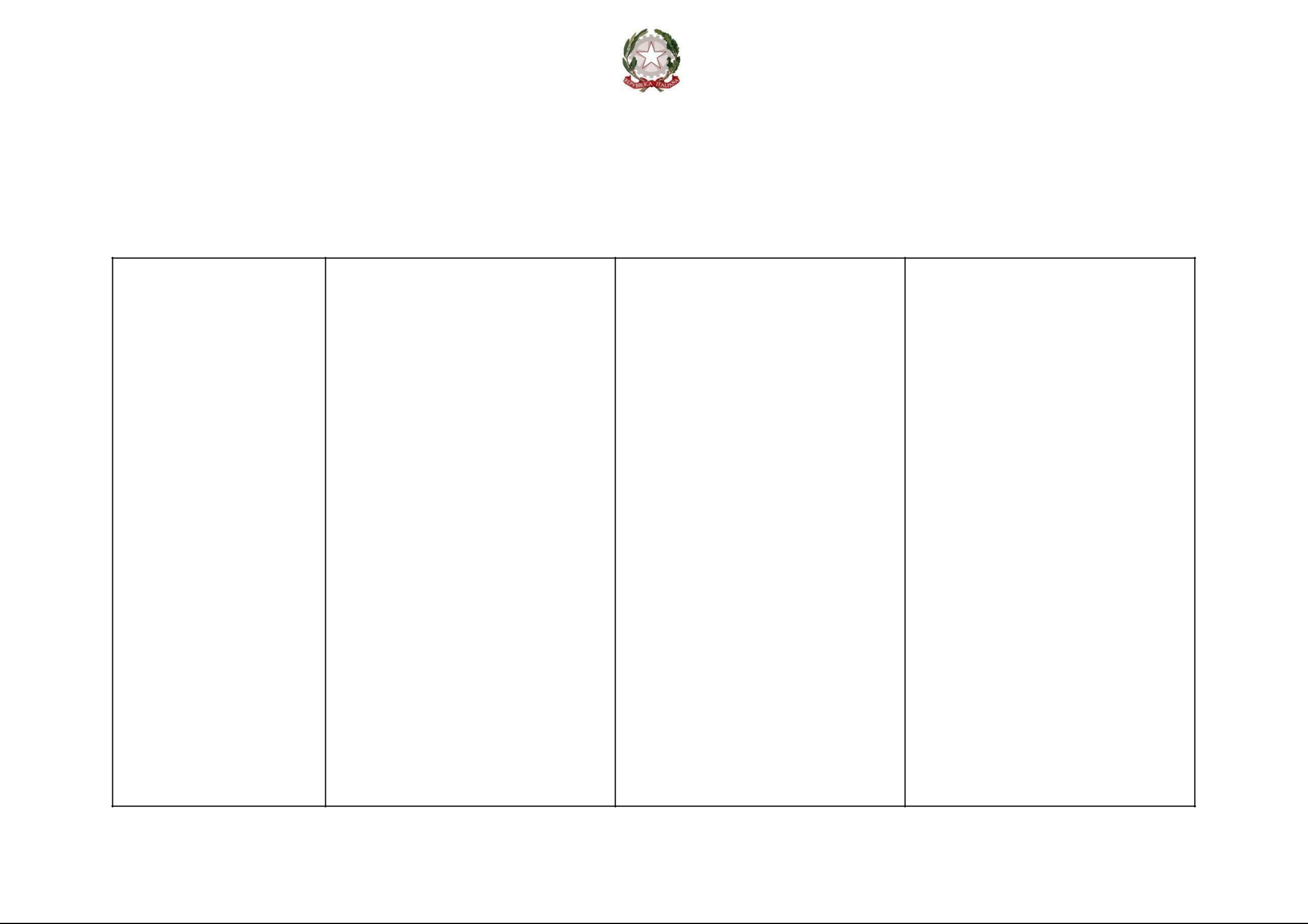 ISTITUTO COMPRENSIVO 3 di MODENAPROGRAMMAZIONE TECNOLOGIA– Pianificare le diverse fasi per la realizzazione di un oggetto impiegando materiali di uso quotidiano.22Ministero dell’Istruzione, dell’Università e della Ricerca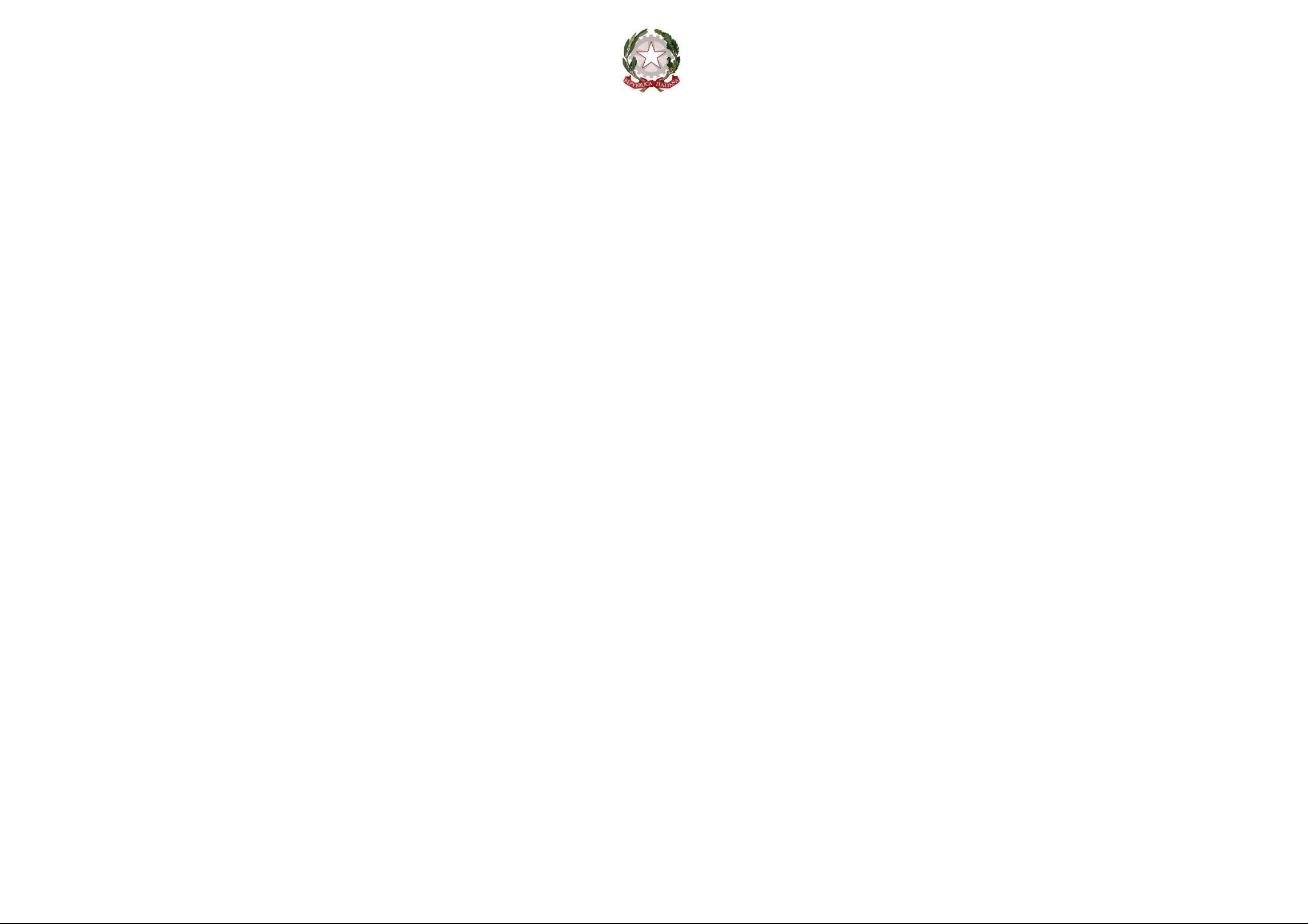 ISTITUTO COMPRENSIVO 3 di MODENAPROGRAMMAZIONE TECNOLOGIA23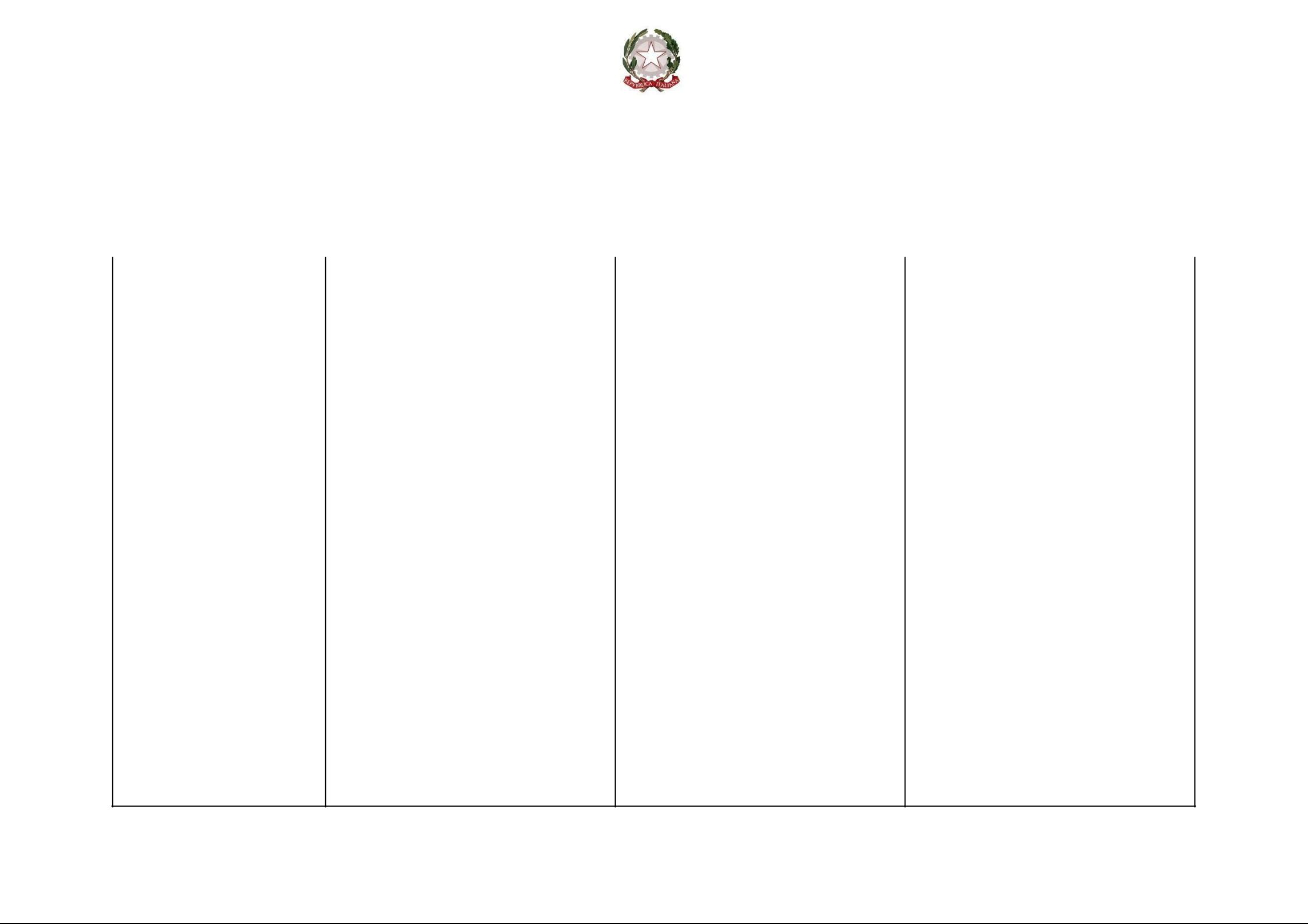 ------------------------------------– Programmare ambienti informatici e elaborare semplici istruzioni per controllare il comportamento di un robot.24Ministero dell’Istruzione, dell’Università e della Ricerca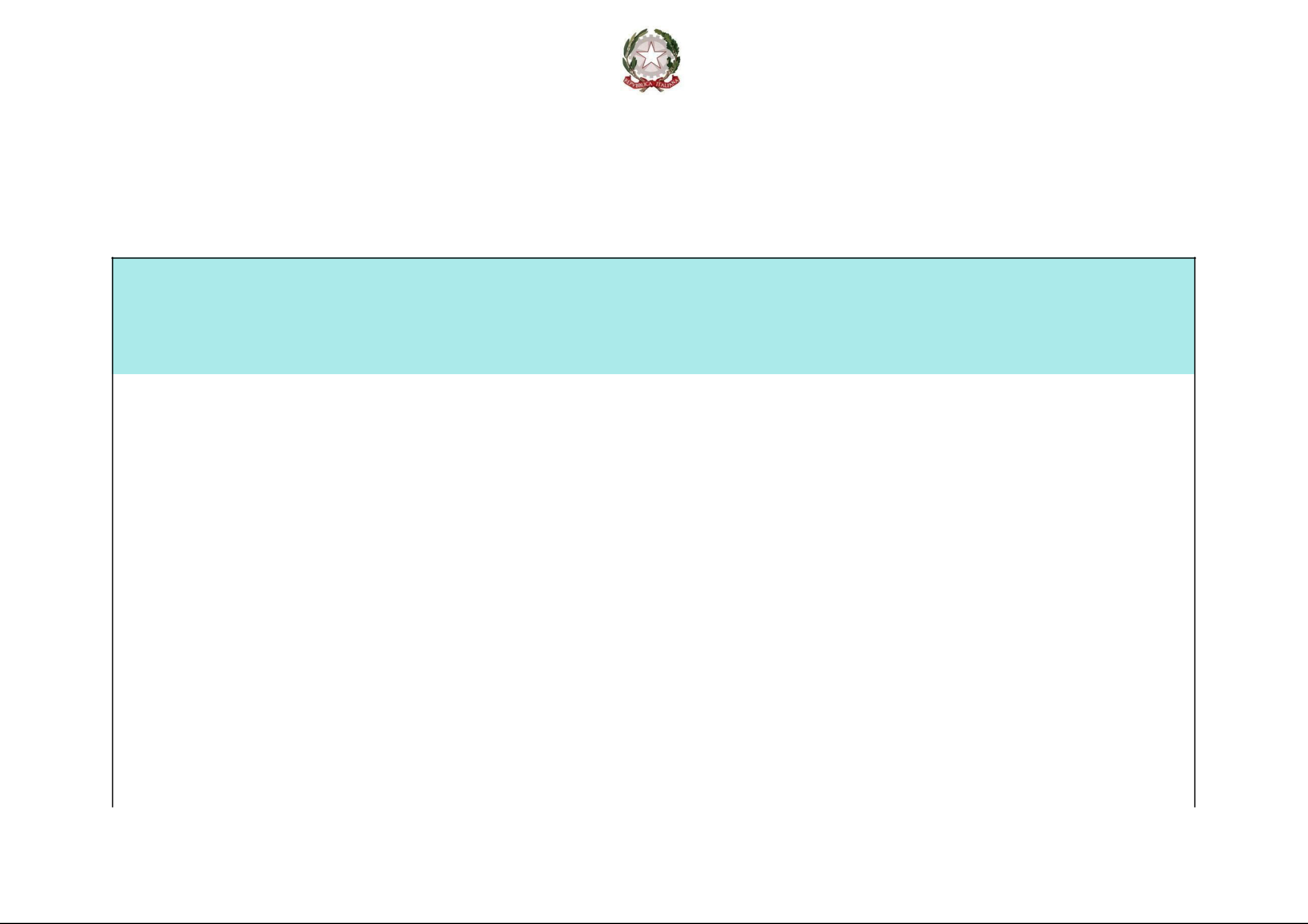 ISTITUTO COMPRENSIVO 3 di MODENAPROGRAMMAZIONE TECNOLOGIA3.	argomentare conlinguaggi diversi25Ministero dell’Istruzione, dell’Università e della Ricerca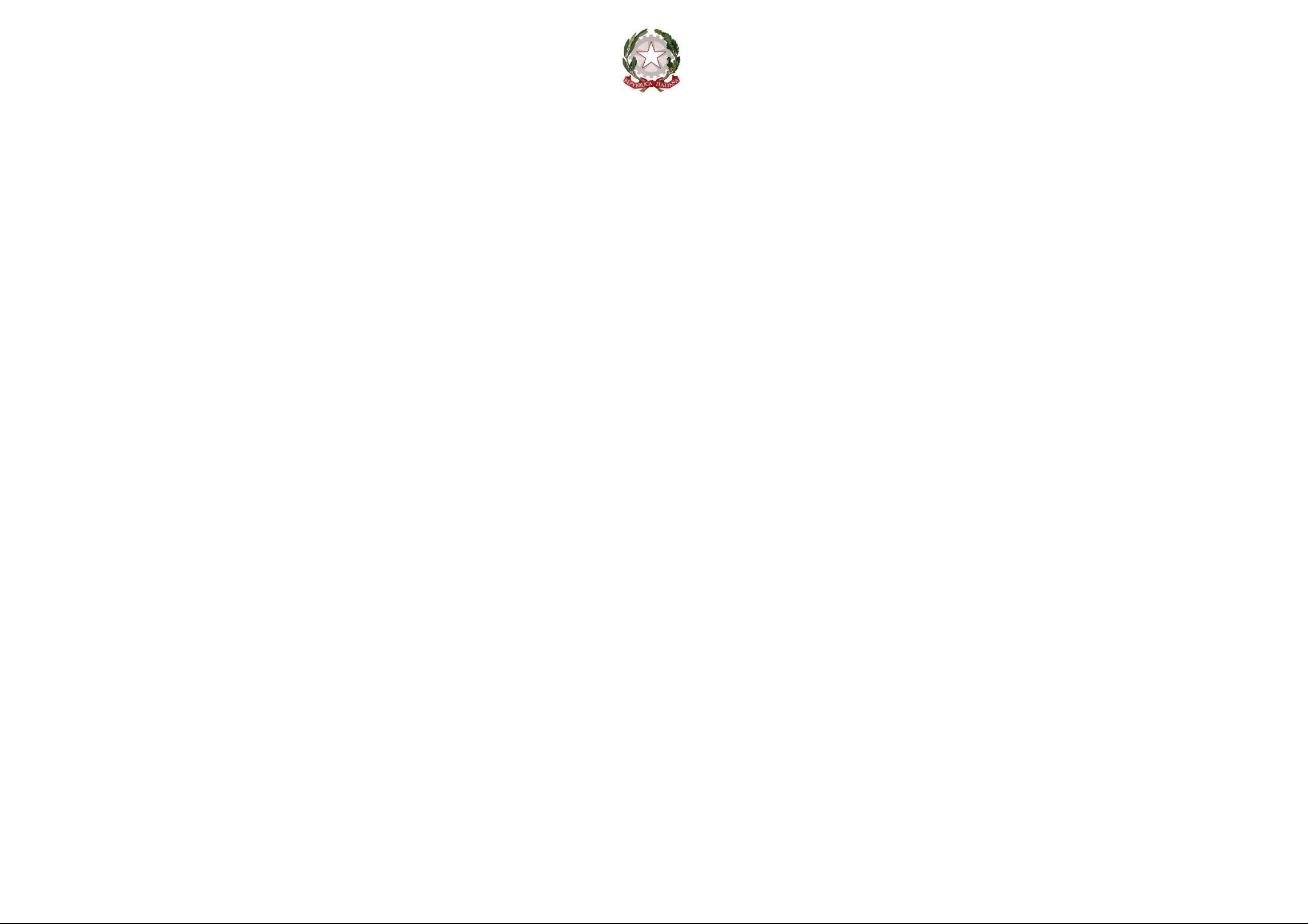 ISTITUTO COMPRENSIVO 3 di MODENAPROGRAMMAZIONE TECNOLOGIA26Ministero dell’Istruzione, dell’Università e della Ricerca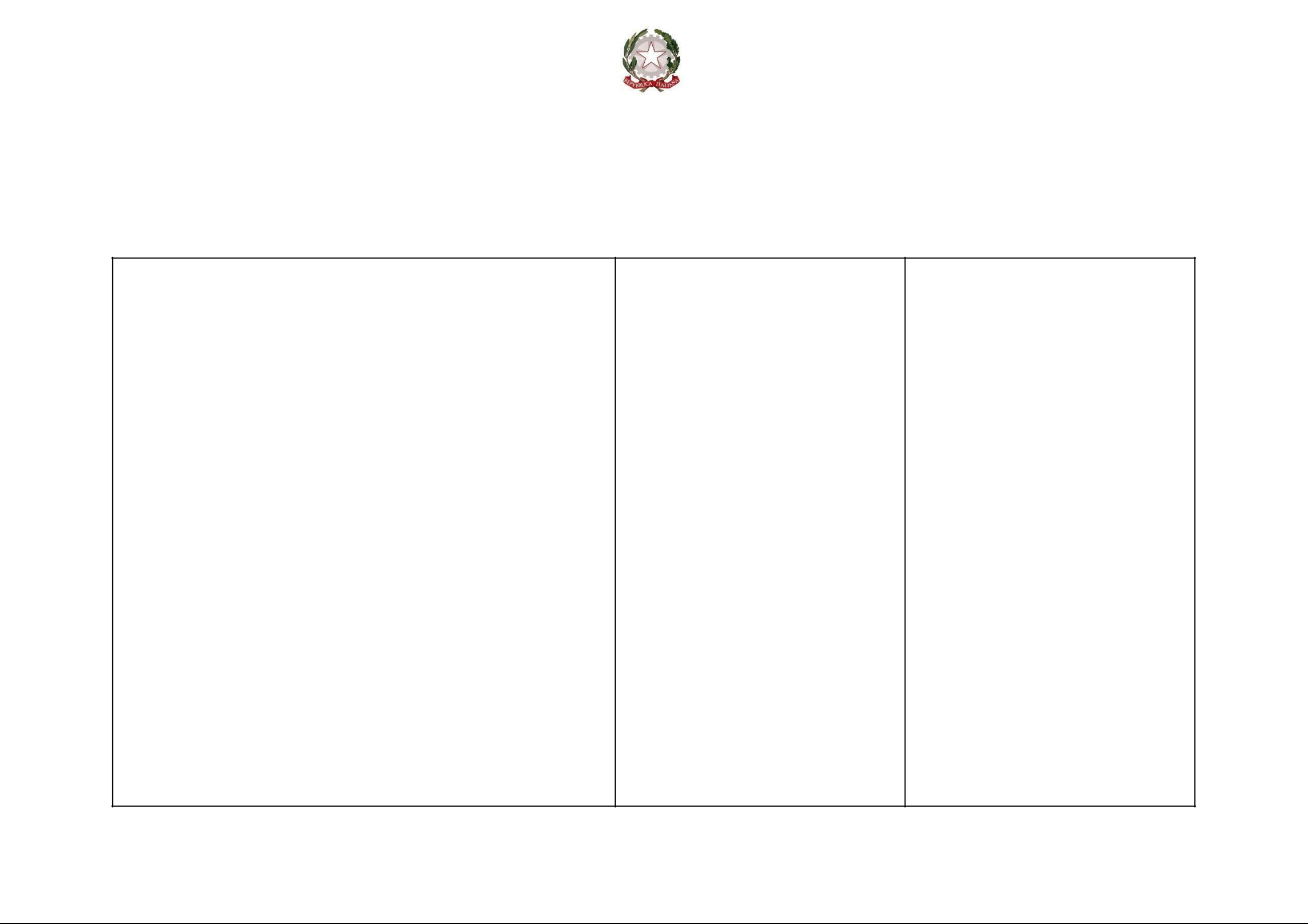 ISTITUTO COMPRENSIVO 3 di MODENAPROGRAMMAZIONE TECNOLOGIASCIENZETUTTEGEOSTORIA ​Produrre e utilizzare leinformazioni tratte dalle diverse fontidi cui dispone (attraverso lacostruzione di grafici, mappespazio-temporali…) e organizzarle perprodurre conoscenze su temi definiti.Produrre conoscenze e costruirenarrazioni storiche, scritte, orali edigital (video-scrittura e programmispecifici per rappresentare leconoscenze storiche quali timeline...),utilizzando le informazioni raccoltedalle varie fonti (scritte, iconografiche ,orali…) di cui dispone.27Ministero dell’Istruzione, dell’Università e della Ricerca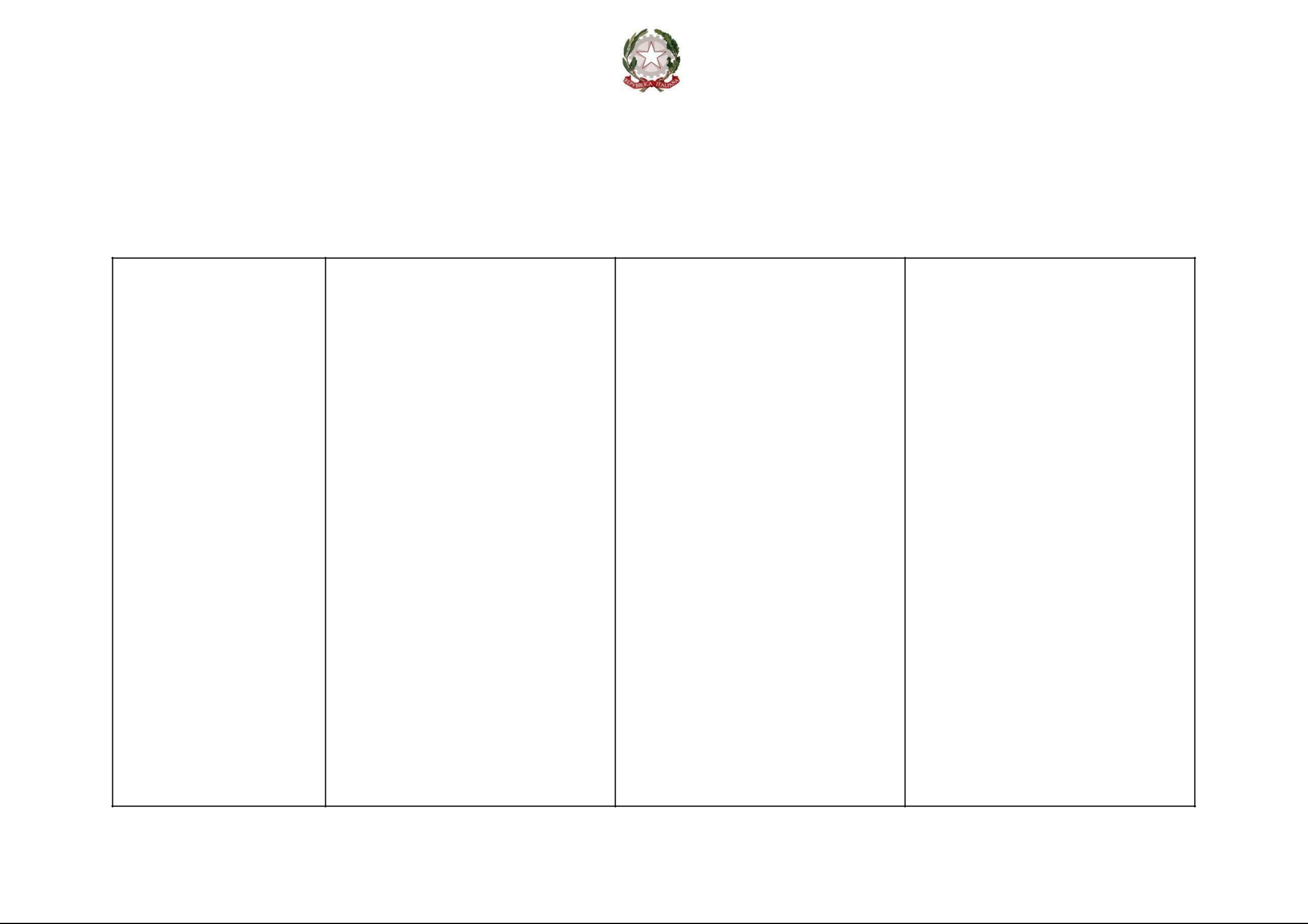 ISTITUTO COMPRENSIVO 3 di MODENAPROGRAMMAZIONE TECNOLOGIA------------------------------------– Valutare le conseguenze di scelte e decisioni relative a situazioni problematiche.------------------------------------– Immaginare modifiche di oggetti e prodotti di uso quotidiano in relazione a nuovi bisogni o necessità.------------------------------------– Pianificare le diverse fasi per la realizzazione di un oggetto impiegando materiali di uso quotidiano.------------------------------------– Progettare una gita d’istruzione o la visita a una mostra usando internet per reperire e selezionare le informazioni utili.--------------------------------PROTOTIPI DI PROGETTAZIONE--------------------------------TINKERCADPAINT 3DSTAMPA 3DMINDSTORMS--------------------------------SUITE LITTLE BITS TINKERING STAMPANTE 3D-------------------------------RICERCA IN RETESUITEBIG PAD -VIDYO-------------------------------SCIENZE ARTETUTTESCIENZE GEO ARTESCIENZE GEOARTEITA ​Usare in modo appropriato illessico conosciuto incrementandolocon parole di nuova acquisizione -28Ministero dell’Istruzione, dell’Università e della Ricerca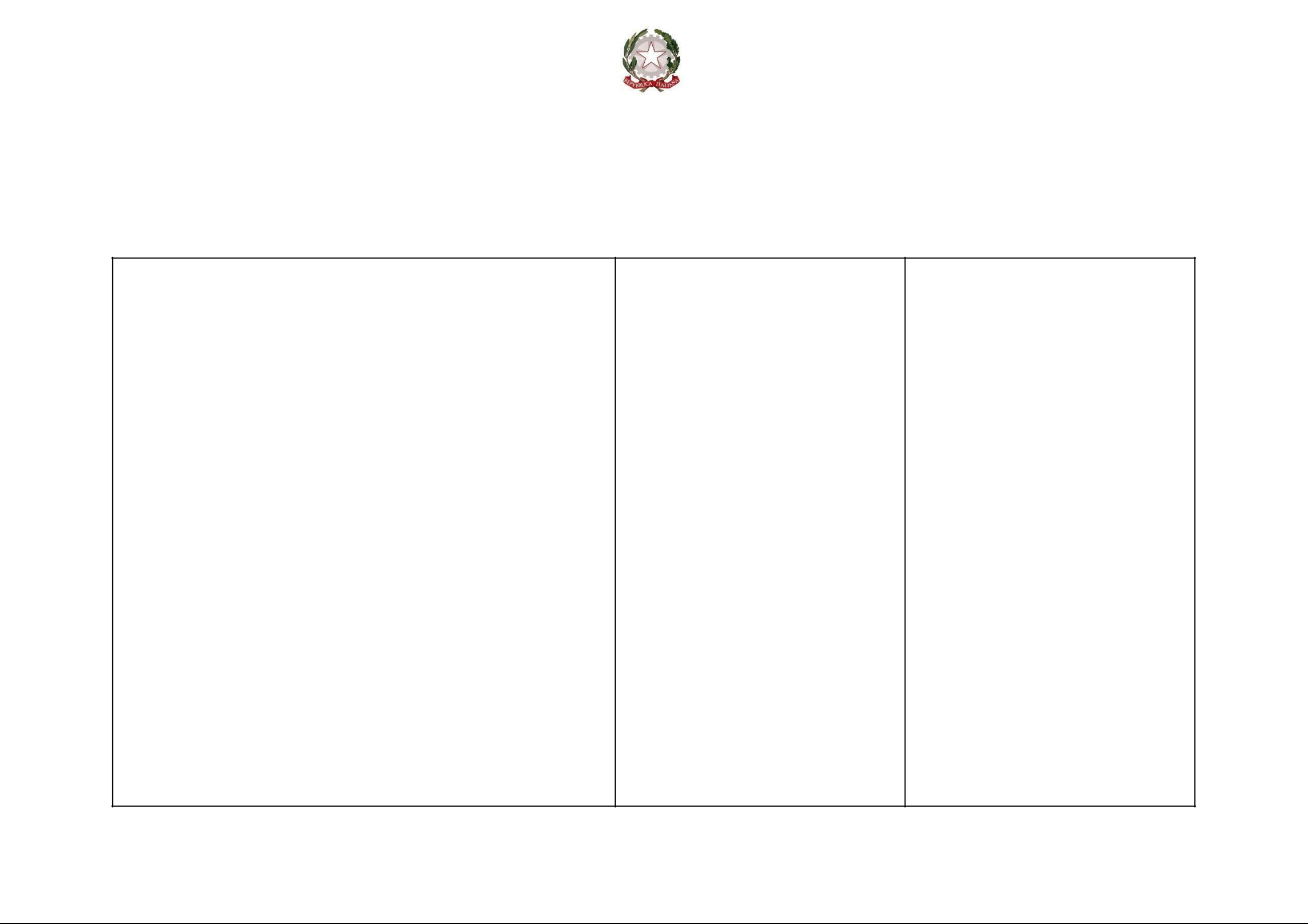 ISTITUTO COMPRENSIVO 3 di MODENAPROGRAMMAZIONE TECNOLOGIAITA- ​Narrare esperienze ed eventiusando un linguaggio e un registroadeguati all’argomento e allasituazioneITA ​Descrivere oggetti, luoghi, personee personaggi.ITA (TEATRO) ARTE SCIENZE29Ministero dell’Istruzione, dell’Università e della Ricerca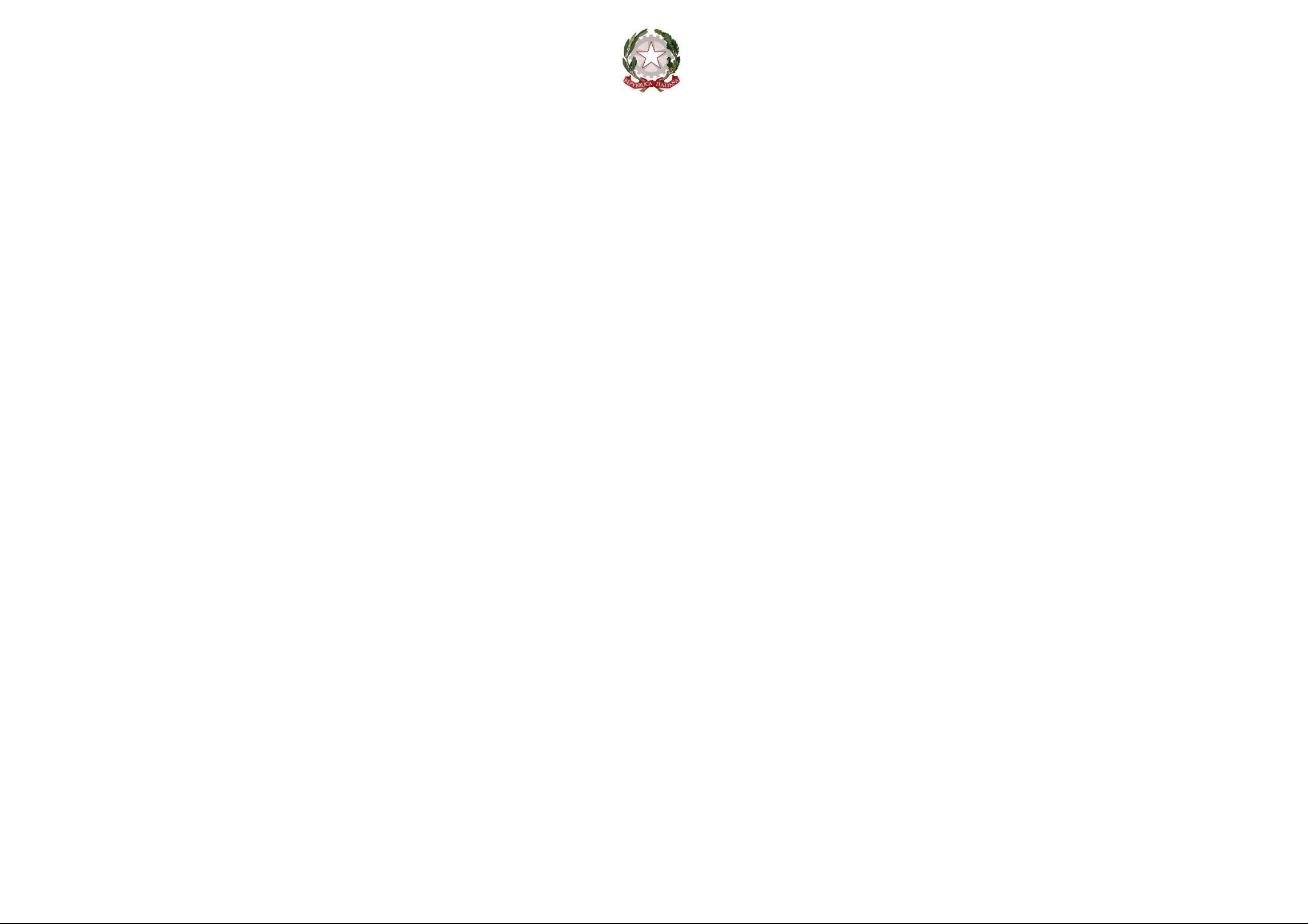 ISTITUTO COMPRENSIVO 3 di MODENAPROGRAMMAZIONE TECNOLOGIA30Ministero dell’Istruzione, dell’Università e della Ricerca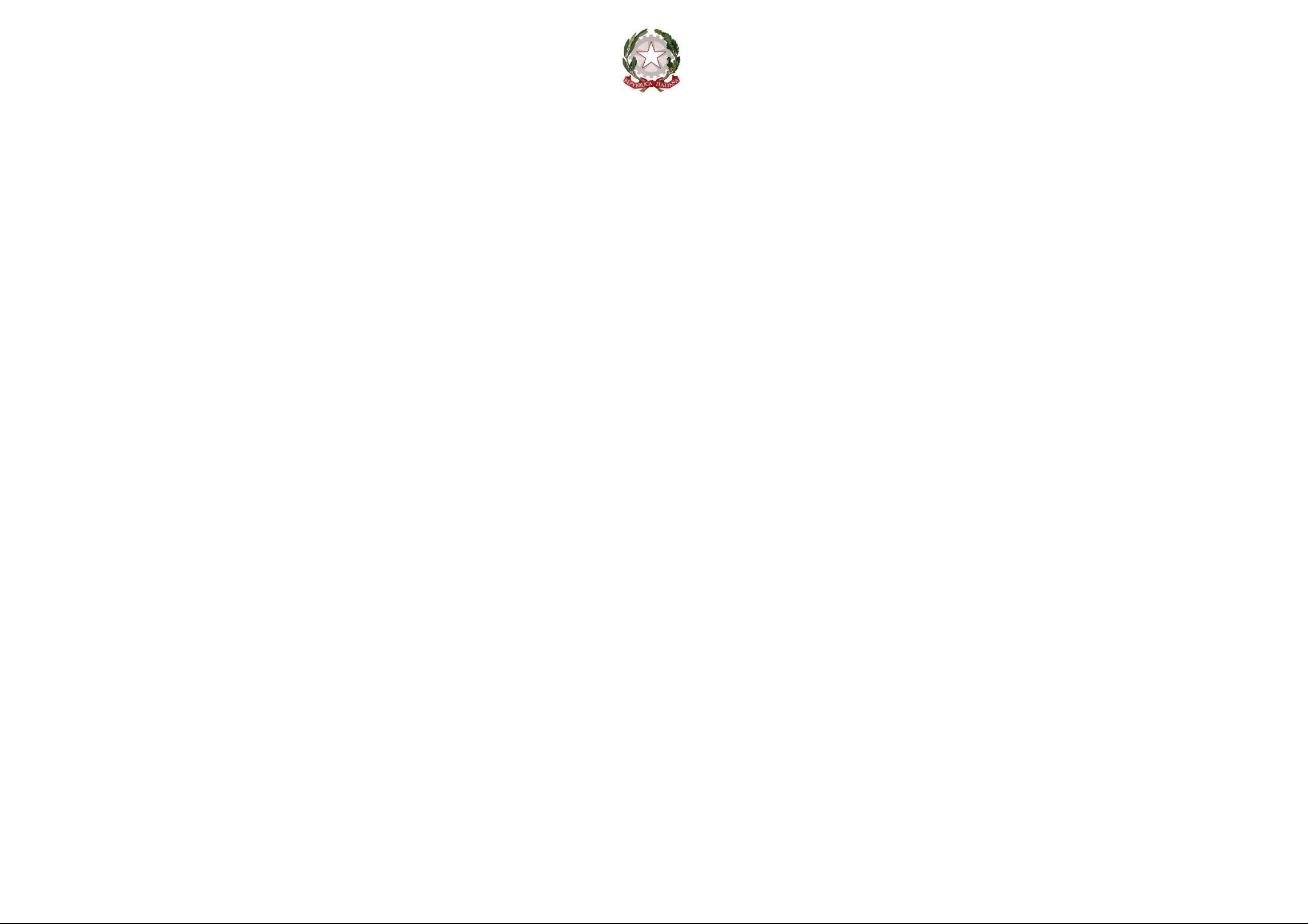 ISTITUTO COMPRENSIVO 3 di MODENAPROGRAMMAZIONE TECNOLOGIA31ESPERIENZE DI APPRENDIMENTOSTRUMENTIQUESTO SIGNIFICA CHE IL BAMBINOATTIVITA’CHE PREPARANO ALLO SVILUPPOIMPARA A...DELLE COMPETENZE DISCIPLINARI➢ individuare qualità e➢ CUBOTTO Escoprire le funzioni ed iproprietà degli oggettiPERCORSI AD HOCpossibili usi di semplicie dei materiali(eventualmentemacchine, oggetti etoccandoli,tappetini con disegni distrumenti tecnologicismontandoli,tappetini con disegni dismontandoli,percorsi)costruendo epercorsi)costruendo ericostruendo➢ esplorare la realtà ed➢ BLUE BOOTindividuare le posizioni di➢ esplorare la realtà ed➢ BLUE BOOToggetti e persone nelloimparare a riflettereoggetti e persone nelloimparare a rifletterespazio, usando terminisulle propriespazio, usando terminisulle proprie➢ DOC – Robottinocome avanti/indietro,esperienze,➢ DOC – Robottinosopra/sotto, destra/sinistra,esperienze,Educativo Parlantesopra/sotto, destra/sinistra,Educativo Parlante➢ Big touch Sharputilizzare la tecnologia➢ Big touch Sharpcome strumento percome strumento peragevolare, arricchire i varipercorsi proposti.➢ Tavolino SharpAssociare immagini e/o➢ Tavolino Sharpsuoni e lettere in liberasperimentazionecondividere momenti diricerca con i pariABILITA’STRUMENTI-SUPPORTI-MATCONNESSIONI DI AMBITOATTIVITA’ERIALIDISCIPLINAREELABORA E UTILIZZAINFORMAZIONISTRUMENTAZIONIVedere e osservareSTRUMENTAZIONIVedere e osservarePRESENTI NELMATEMATICA– Eseguire sempliciLABORATORIOSCIENZEmisurazioni sull’ambienteMATEMATICO*GEOGRAFIAscolastico o sulla propriaSCIENTIFICO**GEOGRAFIAscolastico o sulla propriaSCIENTIFICO**applicazione informaticaapplicazione informaticaapplicazione informaticaPREZI-RISORSE OPENPREZI-RISORSE OPENPREZI-RISORSE OPEN– Rappresentare i dati– Rappresentare i dati– Rappresentare i datidell’osservazionedell’osservazionedell’osservazioneANALOGICO O DIGITALEANALOGICO O DIGITALEANALOGICO O DIGITALEattraverso tabelle, mappe,attraverso tabelle, mappe,attraverso tabelle, mappe,diagrammi, disegni, testi.diagrammi, disegni, testi.diagrammi, disegni, testi.Prevedere e immaginarePrevedere e immaginarePrevedere e immaginareSTRUMENTAZIONISTRUMENTAZIONISTRUMENTAZIONI– Effettuare stime– Effettuare stime– Effettuare stimePRESENTI NELPRESENTI NELPRESENTI NELapprossimative su pesi oapprossimative su pesi oapprossimative su pesi oLABORATORIOLABORATORIOLABORATORIOmisure di oggettimisure di oggettimisure di oggettiSCIENTIFICO**SCIENTIFICO**SCIENTIFICO**dell’ambiente scolastico.dell’ambiente scolastico.dell’ambiente scolastico.MATEMATICO*MATEMATICO*MATEMATICO*– Riconoscere i difetti di un– Riconoscere i difetti di un– Riconoscere i difetti di unOGGETTI DI USOOGGETTI DI USOOGGETTI DI USOoggetto e immaginarneoggetto e immaginarneoggetto e immaginarneCOMUNE E SEQUENZECOMUNE E SEQUENZECOMUNE E SEQUENZEpossibili miglioramenti.possibili miglioramenti.possibili miglioramenti.DI COMANDIDI COMANDIDI COMANDI– Pianificare la– Pianificare la– Pianificare la– Pianificare la– Pianificare la– Pianificare lafabbricazione di unfabbricazione di unfabbricazione di unsemplice oggettosemplice oggettosemplice oggettoLEGO WE.DO 2.0 -LEGO WE.DO 2.0 -LEGO WE.DO 2.0 -elencando gli strumenti e ielencando gli strumenti e ielencando gli strumenti e iLITTLE BITS-TINKERINGLITTLE BITS-TINKERINGLITTLE BITS-TINKERINGmateriali necessari.materiali necessari.materiali necessari.COMPITO DI REALTA’ -COMPITO DI REALTA’ -COMPITO DI REALTA’ -MATEMATICAMATEMATICAUSO DELLAUSO DELLAUSO DELLATECNOLOGIA ETECNOLOGIA ERETE-MAPPERETE-MAPPERETE-MAPPEINFORMATICAINFORMATICASTORIASTORIAGEOGRAFIAGEOGRAFIAITALIANOITALIANOMATEMATICAMATEMATICAABILITA’STRUMENTI-SUPPORTI-MATCONNESSIONI DI AMBITOATTIVITA’ERIALIDISCIPLINAREUTILIZZA LEPROCEDUREVedere e osservare– Eseguire sempliciLABORATORIOmisurazioni e rilieviMATEMATICO*MATEMATICAfotografici sull’ambienteSCIENTIFICO**SCIENZEscolastico o sulla propriaGEOGRAFIAPrevedere e immaginarePrevedere e immaginarePrevedere e immaginare– Effettuare stime– Effettuare stime– Effettuare stimeLABORATORIOLABORATORIOLABORATORIOapprossimative su pesi oapprossimative su pesi oapprossimative su pesi oSCIENTIFICO**SCIENTIFICO**SCIENTIFICO**misure di oggettimisure di oggettimisure di oggettiMATEMATICO*MATEMATICO*MATEMATICO*dell’ambiente scolastico.dell’ambiente scolastico.dell’ambiente scolastico.– Riconoscere i difetti di un– Riconoscere i difetti di un– Riconoscere i difetti di unOGGETTI DI USOOGGETTI DI USOOGGETTI DI USOoggetto e immaginareoggetto e immaginareoggetto e immaginareCOMUNE E SEQUENZECOMUNE E SEQUENZECOMUNE E SEQUENZEpossibili miglioramenti.possibili miglioramenti.possibili miglioramenti.DI COMANDIDI COMANDIDI COMANDI– Pianificare la– Pianificare la– Pianificare laLEGO WE DO 2.0 -LEGO WE DO 2.0 -LEGO WE DO 2.0 -fabbricazione di unfabbricazione di unfabbricazione di unLITTLE BITS-TINKERINGLITTLE BITS-TINKERINGLITTLE BITS-TINKERINGsemplice oggettosemplice oggettosemplice oggettoelencando gli strumenti e ielencando gli strumenti e ielencando gli strumenti e imateriali necessarimateriali necessarimateriali necessari– Organizzare una gita o– Organizzare una gita o– Organizzare una gita oCOMPITO DI REALTA’ -COMPITO DI REALTA’ -COMPITO DI REALTA’ -una visita ad un museouna visita ad un museouna visita ad un museoUSO DELLAUSO DELLAUSO DELLAusando internet perusando internet perusando internet perRETE-MAPPE…RETE-MAPPE…RETE-MAPPE…reperire notizie ereperire notizie ereperire notizie einformazioni.informazioni.informazioni.Intervenire e trasformareIntervenire e trasformareIntervenire e trasformare– Smontare semplici– Smontare semplici– Smontare sempliciRECUPERO DI OGGETTIRECUPERO DI OGGETTIRECUPERO DI OGGETTIoggetti e meccanismi,oggetti e meccanismi,oggetti e meccanismi,DI SECONDA MANODI SECONDA MANODI SECONDA MANOapparecchiature obsolete oapparecchiature obsolete oapparecchiature obsolete oaltri dispositivi comuni.altri dispositivi comuni.altri dispositivi comuni.– Utilizzare semplici– Utilizzare semplici– Utilizzare sempliciprocedure per la selezione,procedure per la selezione,procedure per la selezione,INTERNET- RICETTARIINTERNET- RICETTARIINTERNET- RICETTARIla preparazione e lala preparazione e lala preparazione e lapresentazione deglipresentazione deglipresentazione deglialimenti.alimenti.alimenti.– Eseguire interventi di– Eseguire interventi di– Eseguire interventi diSEMPLICI OGGETTI DISEMPLICI OGGETTI DISEMPLICI OGGETTI DIdecorazione, riparazione edecorazione, riparazione edecorazione, riparazione eRECUPERO -TINKERINGRECUPERO -TINKERINGRECUPERO -TINKERINGmanutenzione sul propriomanutenzione sul propriomanutenzione sul proprioMAKINGMAKINGMAKINGcorredo scolastico.corredo scolastico.corredo scolastico.– Realizzare un oggetto in– Realizzare un oggetto inTINKERING ETINKERING ETINKERING Ecartoncino descrivendo ecartoncino descrivendo ecartoncino descrivendo eARGOMENTAZIONEARGOMENTAZIONEARGOMENTAZIONEdocumentando ladocumentando ladocumentando laCON PROGRAMMI DICON PROGRAMMI DICON PROGRAMMI DIsequenza delle operazioni.sequenza delle operazioni.sequenza delle operazioni.PRESENTAZIONEPRESENTAZIONEPRESENTAZIONE– Cercare, selezionare,– Cercare, selezionare,– Cercare, selezionare,INSTALLAREINSTALLAREINSTALLAREscaricare e installare sulscaricare e installare sulscaricare e installare sulAPPLICAZIONI EAPPLICAZIONI EAPPLICAZIONI Ecomputer un comunePROGRAMMIMATEMATICAMATEMATICAprogramma di utilità.ITALIANOITALIANOABILITA’ABILITA’ABILITA’STRUMENTI-SUPPORTI-MATSTRUMENTI-SUPPORTI-MATSTRUMENTI-SUPPORTI-MATCONNESSIONI DI AMBITOATTIVITA’ERIALIERIALIERIALIDISCIPLINAREUTILIZZA LINGUAGGIUTILIZZA LINGUAGGIUTILIZZA LINGUAGGIADEGUATI ALADEGUATI ALADEGUATI ALCONTESTOCONTESTOCONTESTOVedere e osservareVedere e osservareVedere e osservareITALIANO– Leggere e ricavare– Leggere e ricavare– Leggere e ricavarePRESENTAZIONIPRESENTAZIONIPRESENTAZIONIMATEMATICAinformazioni utili da guideinformazioni utili da guideinformazioni utili da guided’uso o istruzioni did’uso o istruzioni did’uso o istruzioni dimontaggio.montaggio.montaggio.– Riconoscere le funzioni– Riconoscere le funzioni– Riconoscere le funzioniPRESENTAZIONI DRIVE-PRESENTAZIONI DRIVE-PRESENTAZIONI DRIVE-– Riconoscere le funzioni– Riconoscere le funzioni– Riconoscere le funzioniPRESENTAZIONI DRIVE-PRESENTAZIONI DRIVE-PRESENTAZIONI DRIVE-principali di una nuovaprincipali di una nuovaprincipali di una nuovaPOWER POINT- PREZI...POWER POINT- PREZI...POWER POINT- PREZI...applicazione informaticaapplicazione informaticaapplicazione informaticaINFORMATICAINFORMATICAINFORMATICA– Rappresentare i dati– Rappresentare i dati– Rappresentare i datiANALOGICO O DIGITALEANALOGICO O DIGITALEANALOGICO O DIGITALEdell’osservazionedell’osservazionedell’osservazioneMATEMATICAMATEMATICAMATEMATICAattraverso tabelle, mappe,attraverso tabelle, mappe,attraverso tabelle, mappe,ITALIANOITALIANOITALIANOdiagrammi, disegni, testi.diagrammi, disegni, testi.diagrammi, disegni, testi.ITALIANOITALIANOITALIANOdiagrammi, disegni, testi.diagrammi, disegni, testi.diagrammi, disegni, testi.ARTE E IMMAGINEARTE E IMMAGINEARTE E IMMAGINEARTE E IMMAGINEARTE E IMMAGINEARTE E IMMAGINE– Descrivere e– Descrivere eARGOMENTAZIONEARGOMENTAZIONEARGOMENTAZIONEdocumentare la sequenzadocumentare la sequenzadocumentare la sequenzaCON PROGRAMMI DICON PROGRAMMI DICON PROGRAMMI DIdocumentare la sequenzadocumentare la sequenzadocumentare la sequenzaCON PROGRAMMI DICON PROGRAMMI DICON PROGRAMMI DIITALIANOITALIANOITALIANOdelle operazioni per ladelle operazioni per ladelle operazioni per laPRESENTAZIONEPRESENTAZIONEPRESENTAZIONEITALIANOITALIANOITALIANOdelle operazioni per ladelle operazioni per ladelle operazioni per laPRESENTAZIONEPRESENTAZIONEPRESENTAZIONEMATEMATICAMATEMATICAMATEMATICArealizzazione di unrealizzazione di unrealizzazione di unMATEMATICAMATEMATICAMATEMATICAmanufatto.manufatto.manufatto.TECNOLOGIATECNOLOGIATECNOLOGIAABILITÀSTRUMENTICONNESSIONI DI AMBITOATTIVITA’DISCIPLINAREELABORA E UTILIZZAINFORMAZIONIVedere, osservare esperimentareTABLET - SPROUT- GEOGEBRA -GEO-CONFRONTARE ALCUNI– Eseguire misurazioni eDISEGNO TECNICO​– Eseguire misurazioni eDISEGNO TECNICOCARATTERI DEI PAESAGGIrilievi grafici o fotograficiDISTINGUENDO GLI ELEMENTIsull’ambiente scolastico oDISTINGUENDO GLI ELEMENTIsull’ambiente scolastico oNATURALI DA QUELLI ANTROPICI.sulla propria abitazione.NATURALI DA QUELLI ANTROPICI.sulla propria abitazione.------------------------------------------------------------------GEOMETRIA-​Riprodurre figure e--RICERCA IN RETE - TAVOLEGEOMETRIA-​Riprodurre figure e– Leggere e interpretareGRAFICHE CARTACEEdisegni geometrici, ​UTILIZZARE SCALEsemplici disegni tecniciGRADUATE IN CONTESTI SIGNIFICATIVI PERsemplici disegni tecniciricavandone informazioniqualitative e quantitative.------------------------------------------------------------------– Impiegare gli strumentiGEOGEBRAe le regole del disegnoTINKERCADtecnico nellaSTRUMENTI DI DISEGNOrappresentazione diTECNICOoggetti o processi.SPROUT-----------------------------------------------------------------proprietà fisiche,OGGETTI DI USO COMUNEchimiche, meccaniche etecnologiche di varimateriali.MINECRAFT-------------------------------EDU----------------------------------MINECRAFT-------------------------------EDU– Accostarsi a nuoveVIDEOGIOCHIapplicazioni informaticheAPP- WEB RADIO-SPROUTesplorandone le funzionie le potenzialità.---------------------------------------------------------------Prevedere, immaginaree progettareMATERIALE DI USO COMUNE-MATERIALE DI USO COMUNE-– Effettuare stime diSTRUMENTI DI MISURAZIONEgrandezze fisiche riferitePAINT 3D------------------------------------STAMPA 3DE------------------------------------– Immaginare modifiche--------------------------------di oggetti e prodotti di usoG SUITEquotidiano in relazione aLITTLE BITSnuovi bisogni o necessità.TINKERING----------------------------------STAMPANTE 3D---------------------------------quotidiano.RECUPERO DI OGGETTI DI----------------------------------SECONDA MANO--LITTLE BITSIntervenire, trasformaree produrreATTREZZATURE--------------------------------DISCIENZEATTREZZATURE--------------------------------DISCIENZE​– Smontare e rimontareOGGETTI DI USO COMUNEsemplici oggetti,apparecchiatureelettroniche o altridispositivi comuni.-----------------------------------------------------------------------------------------------AUTODESK– Utilizzare sempliciPAINT E PAINT 3Dprocedure per eseguireMINECRAFTprove sperimentali neivari settori della--------------------------------tecnologia (ad esempio:STAMPA 3Dpreparazione e cotturaTINKERCADdegli alimenti).3D BILDER----------------------------------ROLAND DA TAGLIO----------------------------------– Rilevare e disegnare laMATERIALI DI RECUPEROpropria abitazione o altriSTRUMENTI DI MODELLAZIONEluoghi anche avvalendosi2DE3Ddi software specifici.--------------------------------------------------------------------– Eseguire interventi diLEGO WE DO 2.0riparazione eLEGO MINDSTORMmanutenzione sugliSCRATCHoggetti dell’arredoCHOREOGRAPHEscolastico o casalingo.ABILITÀSTRUMENTICONNESSIONI DI AMBITOATTIVITA’DISCIPLINAREUTILIZZA PROCEDUREVedere, osservare esperimentareGEO E SCIENZE GEOMETRIA– Eseguire misurazioni eTABLET - SPROUT- GEOGEBRA -GEO E SCIENZE GEOMETRIArilievi grafici o fotograficiDISEGNO TECNICOsull’ambiente scolastico osulla propria abitazione.----------------------------------------------------------------------------------------------------RICERCA IN RETE - TAVOLE– Leggere e interpretareGRAFICHE CARTACEEsemplici disegni tecniciricavandone informazioniqualitative e quantitative.GEOGEBRA----------------------------------------------------------------GEOGEBRA--------------------------------TINKERCAD– Impiegare gli strumentiSTRUMENTI DI DISEGNOe le regole del disegnoTECNICOtecnico nellaSPROUTrappresentazione dioggetti o processi.LABORATORIO-------------------------------DISCIENZE–----------------------------------EffettuareproveeLABORATORIO-------------------------------DISCIENZE–----------------------------------Effettuareproveesemplici indagini sulleOGGETTI DI USO COMUNEproprietà fisiche,chimiche, meccaniche etecnologiche di vari-------------------------------materiali.MINECRAFT EDU----------------------------------VIDEOGIOCHI– Accostarsi a nuoveAPP- WEB RADIO-SPROUTapplicazioni informaticheesplorandone le funzioni-----------------------------e le potenzialità.----------------------------------Prevedere, immaginaree progettareMATERIALE DI USO COMUNE-– Effettuare stime diSTRUMENTI DI MISURAZIONE– Effettuare stime diGEO SCIENZE ARTEgrandezze fisiche riferiteGEO SCIENZE ARTEa materiali e oggetti--------------------------------dell’ambiente scolastico.PROTOTIPI DI PROGETTAZIONE----------------------------------TUTTE--TUTTE– Valutare le--------------------------------conseguenze di scelte eTINKERCADdecisioni relative aPAINT 3DSCIENZE GEO ARTEsituazioni problematiche.STAMPA 3DESCIENZE GEO ARTE--------------------------------------------------------------------– Immaginare modificheG SUITESCIENZE GEO ITAdi oggetti e prodotti di usoLITTLE BITSSCIENZE GEO ITAquotidiano in relazione aTINKERINGARTEnuovi bisogni o necessità.STAMPANTE 3D--------------------------------------------------------------------------------------------------------------------------------------------RECUPERO DI OGGETTI DISECONDA MANOITA(TEATRO) ARTE SCIENZE----------------------------------LITTLE BITSITA(TEATRO) ARTE SCIENZE-------------------------------------------------------------------Intervenire, trasformareATTREZZATURE DI SCIENZEe produrreOGGETTI DI USO COMUNESCIENZE​– Smontare e rimontareSCIENZE​– Smontare e rimontareARTE GEOsemplici oggetti,apparecchiatureelettroniche o altri------------------------------dispositivi comuni.AUTODESK-----------------------------------PAINT E PAINT 3DSCIENZE ARTE-----------------------------------SCIENZE ARTE– Utilizzare sempliciprocedure per eseguire--------------------------------prove sperimentali neiSTAMPA 3Dvari settori dellaTINKERCADtecnologia (ad esempio:3D BILDERpreparazione e cotturaROLAND DA TAGLIOdegli alimenti).MATERIALI--------------------------------DIRECUPERO----------------------------------MATERIALI--------------------------------DIRECUPERO--STRUMENTI DI MODELLAZIONEMinistero dell’Istruzione, dell’Università e della RicercaISTITUTO COMPRENSIVO 3 di MODENAPROGRAMMAZIONE TECNOLOGIA– Rilevare e disegnare la2DE3Dpropria abitazione o altriluoghi anche avvalendosidi software specifici.LEGO--------------------------------WEDO2.0----------------------------------LEGO--------------------------------WEDO2.0--LEGO MINDSTORM– Eseguire interventi diSCRATCHriparazione eCHOREOGRAPHEmanutenzione suglioggetti dell’arredoscolastico o casalingo.------------------------------------– Costruire oggetti conmateriali facilmentereperibili a partire daesigenze e bisogniconcreti.ABILITÀSTRUMENTICONNESSIONI DI AMBITOATTIVITA’DISCIPLINARE​UTILIZZA LINGUAGGIADEGUATI ALCONTESTOVedere, osservare e--------------------------------sperimentare--------------------------------GEO E SCIENZE GEOMETRIA----------------------------------RICERCA IN RETE - TAVOLEGEO E SCIENZE GEOMETRIA--GRAFICHE CARTACEEDescrivere e motivare comportamenti– Leggere e interpretaree scelte personali in ambito ecologicosemplici disegni tecniciMINECRAFT------------------------------EDUricavandone informazioniMINECRAFT------------------------------EDUqualitative e quantitative.VIDEOGIOCHIGEO E SCIENZE GEOMETRIA----------------------------------APP- WEB RADIOARTE-------------------------------– Accostarsi a nuoveapplicazioni informaticheesplorandone le funzioniGEO E SCIENZE GEOMETRIAe le potenzialità.STO ARTE----------------------------------Prevedere, immaginareRICERCA IN RETEe progettareRICERCA IN RETEG SUITESCIENZE ​Descrivere in modo chiaro– Progettare una gitaBIG PAD -VIDYOe corretto, utilizzando il linguaggiod’istruzione o la visita aspecifico appropriato, fatti e ideeuna mostra usandoITA- Ascoltare testi e messaggi,internet per reperire eindividuare fonte, scopo, argomentoselezionare leGEO- SCIENZA - ARTEinformazioni utili.------------------------------------UTILIZZA PROCEDUREE MATERIALI IDONEIIN PROBLEM SOLVINGVedere, osservare esperimentareTABLET - SPROUT- GEOGEBRA -GEO E SCIENZE GEOMETRIA– Eseguire misurazioni eDISEGNO TECNICOrilievi grafici o fotograficisull’ambiente scolastico o--------------------------------GEO E SCIENZE GEOMETRIAsulla propria abitazione.RICERCA IN RETE - TAVOLEGEO E SCIENZE GEOMETRIA----------------------------------GRAFICHE CARTACEEARTE--------------------------------– Leggere e interpretareGEOGEBRAsemplici disegni tecniciTINKERCADGEO E SCIENZE GEOMETRIAricavandone informazioniSTRUMENTI DI DISEGNOGEO E SCIENZE GEOMETRIAqualitative e quantitative.TECNICOARTE-------------------------------------------------------------------– Impiegare gli strumentiLABORATORIO DI SCIENZEe le regole del disegnotecnico nellaOGGETTI DI USO COMUNErappresentazione di-------------------------------oggetti o processi.MINECRAFT EDU----------------------------------VIDEOGIOCHI– Effettuare prove eAPP- WEB RADIOsemplici indagini sulle-----------------------------proprietà fisiche,chimiche, meccaniche etecnologiche di varimateriali.MATERIALE DI USO COMUNE-----------------------------------MATERIALE DI USO COMUNE-– Accostarsi a nuoveSTRUMENTI DI MISURAZIONEapplicazioni informaticheesplorandone le funzionie le potenzialità.----------------------------------Prevedere, immaginaree progettare– Effettuare stime digrandezze fisiche riferitea materiali e oggettidell’ambiente scolastico.------------------------------------Intervenire, trasformareRECUPERO DI OGGETTI DIe produrreSECONDA MANO​– Smontare e rimontareLITTLE BITS​– Smontare e rimontaresemplici oggetti,--------------------------------apparecchiatureATTREZZATURE DI SCIENZEelettroniche o altriOGGETTI DI USO COMUNEdispositivi comuni.-----------------------------------------------------------------– Utilizzare sempliciAUTODESKprocedure per eseguirePAINT E PAINT 3Dprove sperimentali neivari settori della--------------------------------tecnologia (ad esempio:STAMPA 3Dpreparazione e cotturaTINKERCADdegli alimenti).3D BILDER----------------------------------ROLAND DA TAGLIO----------------------------------– Rilevare e disegnare laMATERIALI DI RECUPEROpropria abitazione o altriSTRUMENTI DI MODELLAZIONEluoghi anche avvalendosi2DE3Ddi software specifici.LEGO--------------------------------WEDO2.0------------------------------------LEGO--------------------------------WEDO2.0------------------------------------– Eseguire interventi diSCIENZEriparazione eLEGO MINDSTORMARTE GEOmanutenzione sugliSCRATCHARTE GEOoggetti dell’arredoCHOREOGRAPHESCIENZE ​Sviluppare la cura ed ilscolastico o casalingo.SCIENZE ​Sviluppare la cura ed il------------------------------------controllo della propria salute------------------------------------– Costruire oggetti conARTEmateriali facilmentereperibili a partire daesigenze e bisogniconcreti.------------------------------------– Programmare ambientiinformatici e elaboraresemplici istruzioni percontrollare ilcomportamento di unrobot.